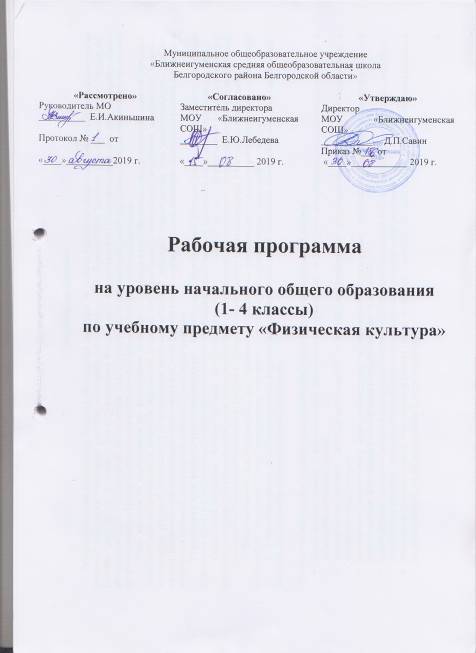 1. Пояснительная записка       Рабочая программа по учебному предмету «Физическая культура» на уровень начального общего образования разработана на основе авторской программы Физическая культура: программа: 1-4 классы.  /  Т.В. Петрова, Ю.А. Копылов, Н.В. Полянская, С.С. Петров. М.:  Вентана-Граф, 2012 и  в  соответствии с требованиями Федерального государственного образовательного стандарта начального общего образования (2009 г.). Она рассчитана на четыре года обучения, что определяет содержание образования и организацию образовательного процесса учебного предмета «Физическая культура» на ступени начального общего образования.Цель школьного образования по физической культуре — формирование физически разносторонней развитой личности, способной активно использовать ценности физической культуры для укрепления и длительного сохранения собственного здоровья, оптимизации трудовой деятельности и организации активного отдыха. В начальной школе данная цель конкретизируется: учебный процесс направлен на формирование основ знаний в области физической культуры, культуры движений, воспитание устойчивых навыков выполнения основных двигательных действий, укрепление здоровья.Генеральная цель физкультурного образования  - ориентация на формирование личности школьников средствами и методами физической культуры, на овладение универсальными жизненно важными двигательными действиями, на познание окружающего мира.Общая цель обучения учебному предмету «Физическая культура» в начальной школе — формирование физической культуры личности школьника посредством освоения основ содержания физкультурной деятельности с общеразвивающей направленностью.
         Курс учебного предмета «Физическая культура» в начальной школе реализует познавательную и социокультурную цели.1. Познавательная цель предполагает формирование у обучающихся представлений о физической культуре как составляющей целостной научной картины мира, ознакомление учащихся с основными положениями науки о физической культуре.2. Социокультурная цель подразумевает формирование компетенции детей в области выполнения основных двигательных действий, как показателя физической культуры человека.    В соответствии с целями учебного предмета «Физическая культура формируются его задачи:формирование знаний о физкультурной деятельности, отражающих её культурно-исторические, психолого-педагогические и медико-биологические основы; формирование базовых двигательных навыков и умений, их вариативное использование в игровой деятельности и в самостоятельных занятиях;расширение двигательного опыта посредством усложнения ранее освоенных двигательных действий и овладение новыми двигательными  действиями с повышенной координационной сложностью;формирование навыков и умений в выполнении физических упражнений различной педагогической направленности, связанных с укреплением здоровья, коррекцией телосложения, правильной осанкой и культурой движения;расширение функциональных возможностей разных систем организма, повышение его адаптивных свойств за счёт направленного развития основных физических качеств и способностей;формирование практических умений и навыков, необходимых в организации самостоятельных занятий физическими упражнениями в их оздоровительных и рекреативных формах, способствующих групповому взаимодействию в процессе использования подвижных игр и элементов соревнования.         Сформулированные цели и задачи базируются на требованиях к содержанию образования, указанных в федеральном образовательном стандарте начального общего образования и отражают основные направления педагогического процесса формирования физической культуры личности в ходе теоретической, практической и физической подготовки учащихся.Для достижения планируемых результатов и реализации поставленных целей решаются следующие практические задачи:Формирование:интереса учащихся к занятиям физической культурой, осознания красоты и эстетической ценности физической культуры, гордости и уважения к системам национальной физической культуры;умений выбирать средства физической культуры в соответствии с различными целями, задачами и условиями; правильно выполнять основные двигательные действия; самостоятельно заниматься физической культурой; составлять элементарные комплексы для занятий физическими упражнениями небольшого объёма.Воспитание:позитивного эмоционально-ценностного отношения к занятиям физической культурой;потребности пользоваться всеми возможностями физической культуры.Обучение:										 							 		        первоначальным знаниям о терминологии, средствах и методах 	физической культуры. Общая характеристика учебного предмета         Материал программы направлен на реализацию приоритетной задачи образования – формирование всесторонне гармонично развитой личности; на реализацию творческих способностей обучающихся, их физическое совершенствование, на развитие основных двигательных (физических) жизненно важных качеств; на формирование у школьников научно обоснованного отношения к окружающему миру.       В соответствии с программой образовательный процесс в области физической культуры в начальной школе ориентирован:- на развитие основных физических качеств и повышение функциональных возможностей организма;- на обогащение двигательного опыта физическими упражнениями с общеразвивающей и корригирующей направленностью, техническими действиями базовых видов спорта;- на освоение знаний о физической культуре;- на обучение навыкам и умениям в физкультурно-оздоровительной и спортивно-оздоровительной деятельности, самостоятельной организации занятий физическими упражнениями.Принципы, лежащие в основе построения программы:личностно ориентированные принципы — двигательного развития, творчества, психологической комфортности;культурно ориентированные принципы — целостного представления о физической культуре, систематичности, непрерывности овладения основами физической культуры;деятельностно-ориентированные  принципы — двигательной деятельности, перехода от совместной учебно-познавательной деятельности к самостоятельной физкультурной деятельности младшего школьника;принцип достаточности и сообразности, определяющий распределение учебного материала в конструкции основных компонентов двигательной (физкультурной) деятельности, особенностей формирования познавательной и предметной активности учащихся;принцип вариативности, лежащий в основе планирования учебного материала в соответствии с особенностями физического развития, медицинских показаний, возрастно - половыми особенностями учащихся, интересами учащихся, материально-технической оснащённостью учебного процесса (спортивный зал, спортивные пришкольные площадки, стадион, бассейн), региональными климатическими условиями и типом, видом учебного учреждения (городские, малокомплектные и сельские школы).                                                                                                                                                                                                                                                                                                                                                                                                                                                                                                                                                                                                                                                                                                                                                                                                                                                    Программа ориентирована на создание у школьников основы для самостоятельной реализации учебной деятельности, обеспечивающей социальную успешность, развитие творческих способностей, саморазвитие и самосовершенствование, сохранение и укрепление здоровья обучающихся. Принципиальное значение придаётся обучению младших школьников навыкам и умениям организации и проведения самостоятельных занятий физическими упражнениями. В процессе самостоятельного использования учащимися приобретённых знаний, двигательных умений и навыков усиливается оздоровительный эффект физкультурно-оздоровительных мероприятий в режиме учебного дня.Описание места учебного предмета         Общий объём времени, отводимого на изучение предмета «Физическая культура» на уровень начального общего образования, составляет 405 часов:1 класс – 99 часов (33 недели, по 3 часа в неделю);2 класс – 102 часа (34 недели, по 3 часа в неделю);3 класс – 102 часа (34 недели, по 3 часа в неделю);4 класс – 102 часа (34 недели, по 3 часа в неделю)           В авторскую программу внесены изменения: в связи с погодными условиями региона (бесснежный район) уроки лыжной подготовки заменены уроками гимнастики, лёгкой атлетики и подвижными играми.Программа ориентирована на создание основы для самостоятельной реализации учебной деятельности, обеспечивающей социальную успешность, развитие творческих способностей, саморазвитие и самосовершенствование, сохранение и укрепление здоровья обучающихся.В учебниках учтены гигиенические требования СанПиН Минздравсоцразвития РФ, требования ст.3 ФЗ «О благополучии населения Российской Федерации» в сфере образования и Конституции РФ, гарантирующие право каждого на образование «общедоступность, бесплатность и качество основного общего образования в государственных или муниципальных образовательных учреждениях».Программа обеспечена следующим учебно-методическим комплектом:«Физическая культура»: 1- 2 классы:  учебник для учащихся общеобразовательных учреждений: /Т.В.Петрова, Ю.А.Копылов, Н.В.Полянская, С.С.Петров. -  М. Изд. центр «Вентана - Граф», 2013г. «Физическая культура»: 3- 4 классы:  учебник для учащихся общеобразовательных учреждений: /Т.В.Петрова, Ю.А.Копылов, Н.В.Полянская, С.С.Петров. -  М. Изд. центр «Вентана - Граф», 2013г. Описание ценностных ориентиров  содержания учебного предмета «Физическая культура»Программа по учебному предмету «Физическая культура» в начальной школе отвечает генеральным целям физкультурного образования — ориентации на развитие личности обучающихся средствами и методами физической культуры, на усвоение универсальных жизненно важных двигательных действий, на познание окружающего мира.Учебный предмет «Физическая культура» призван сформировать у школьников устойчивые мотивы и потребности в бережном отношении к своему здоровью и физической подготовленности, в целостном развитии физических и психических качеств, творческом использовании средств физической культуры в организации здорового образа жизни. В процессе освоения материала учебного предмета «Физическая культура» обеспечивается формирование целостного представления о единстве биологического, психического и социального в человеке, законах и закономерностях развития и совершенствования его психофизической природы.Материал программы направлен на реализацию приоритетных задач образования — формирование всестороннего гармоничного развития личности при образовательной, оздоровительной и воспитательной направленности; на реализацию творческих способностей обучающихся, их физическое совершенствование, а также развитие основных двигательных (физических) жизненно важных качеств — гибкости, ловкости, быстроты движений, мышечной силы и выносливости. Учебный материал позволяет сформировать у школьников научно обоснованное отношение к окружающему миру, с опорой на предметные, метапредметные результаты и личностные требования.Личностные, метапредметные и предметные результаты освоения учебного предметаПрограмма и учебники для 1-2 и 3-4 классов подготовлены в соответствии с Концепцией физического воспитания, что позволяет реализовать все заложенные в них требования к обучению учащихся предмету в начальной школе.Личностные результаты освоения содержания образования в области физической культуры:формирование основ российской гражданской идентичности, чувства гордости за свою Родину, российский народ и историю России, осознание своей этнической и национальной принадлежности; формирование ценностей многонационального российского общества; становление гуманистических и демократических ценностных ориентаций;формирование целостного, социально ориентированного взгляда на мир в его органичном единстве и разнообразии природы, народов, культур и религий;формирование уважительного отношения к иному мнению, истории и культуре других народов;овладение начальными навыками адаптации в динамично изменяющемся и развивающемся мире;принятие и освоение социальной роли обучающегося, развитие мотивов учебной деятельности и формирование личностного смысла учения;развитие самостоятельности и личной ответственности за свои поступки, в том числе в информационной деятельности, на основе представлений о нравственных нормах, социальной справедливости и свободе;формирование эстетических потребностей, ценностей и чувств;развитие этических чувств, доброжелательности и эмоционально-нравственной отзывчивости, понимания и сопереживания чувствам других людей;развитие навыков сотрудничества со взрослыми и сверстниками в разных социальных ситуациях, умения не создавать конфликтов и находить выходы из спорных ситуаций;формирование установки на безопасный, здоровый образ жизни, наличие мотивации к творческому труду, работе на результат, бережному отношению к материальным и духовным ценностям.Метапредметные результаты освоения содержания образования в области физической культуры:овладение способностью принимать и сохранять цели и задачи учебной деятельности, поиска средств её осуществления;освоение способов решения проблем творческого и поискового характера;формирование умения планировать, контролировать и оценивать учебные действия в соответствии с поставленной задачей и условиями её реализации; определять наиболее эффективные способы достижения результата;формирование умения понимать причины успеха/неуспеха учебной деятельности и способности конструктивно действовать даже в ситуациях неуспеха;освоение начальных форм познавательной и личностной рефлексии;использование знаково-символических средств представления информации для создания моделей изучаемых объектов и процессов, схем решения учебных и практических задач;активное использование речевых средств и средств информационных и коммуникационных технологий для решения коммуникативных и познавательных задач;использование различных способов поиска (в справочных источниках и открытом учебном информационном пространстве сети Интернет), сбора, обработки, анализа, организации, передачи и интерпретации информации в соответствии с коммуникативными и познавательными задачами и технологиями учебного предмета; в том числе умение вводить текст с помощью клавиатуры, фиксировать (записывать) в цифровой форме измеряемые величины и анализировать изображения, звуки, готовить своё выступление и выступать с аудио-, видео- и графическим сопровождением; соблюдать нормы информационной избирательности, этики и этикета;овладение навыками смыслового чтения текстов различных стилей и жанров в соответствии с целями и задачами; осознанно строить речевое высказывание в соответствии с задачами коммуникации и составлять тексты в устной и письменной формах;овладение логическими действиями сравнения, анализа, синтеза, обобщения, классификации по родовидовым признакам, установления аналогий и причинно-следственных связей, построения рассуждений, отнесения к известным понятиям;готовность слушать собеседника и вести диалог; готовность признавать возможность существования различных точек зрения и права каждого иметь свою; излагать своё мнение и аргументировать свою точку зрения и оценку событий;определение общей цели и путей её достижения; умение договариваться о распределении функций и ролей в совместной деятельности; осуществлять взаимный контроль в совместной деятельности, адекватно оценивать собственное поведение и поведение окружающих;готовность конструктивно разрешать конфликты посредством учёта интересов сторон и сотрудничества;овладение начальными сведениями о сущности и особенностях объектов, процессов и явлений действительности (природных, социальных, культурных, технических и др.) в соответствии с содержанием конкретного учебного предмета;овладение базовыми предметными и межпредметными понятиями, отражающими существенные связи и отношения между объектами и процессами;умение работать в материальной и информационной среде начального общего образования (в том числе с учебными моделями) в соответствии с содержанием конкретного учебного предмета.Предметные результаты освоения содержания образования в области физической культуры:формирование первоначальных представлений о значении физической культуры для укрепления здоровья человека (физического, социального и психологического), о её позитивном влиянии на развитие человека (физическое, интеллектуальное, эмоциональное, социальное), о физической культуре и здоровье как факторах успешной учёбы и социализации;овладение умениями организовывать здоровьесберегаю- щую жизнедеятельность (режим дня, утренняя зарядка, оздоровительные мероприятия, подвижные игры и т. д.);формирование навыка систематического наблюдения за своим физическим состоянием, величиной физических нагрузок, показателями физического развития (длиной, массой тела и др.), показателями развития основных двигательных качеств.6. Содержание учебного предметаРаздел 1. Знания о физической культуреПонятие о физической культуре. Зарождение и развитие физической культуры. Связь физической культуры с трудовой и военной деятельностью. Физическая культура народов разных стран. История физической культуры в России. Связь физической культуры с природными, географическими особенностями, традициями и обычаями страны.Олимпийские игры. История появления Олимпийских игр. Возрождение Олимпийских игр. Важнейшие символы Олимпийских игр.Внешнее строение тела человека. Опорно-двигательная система человека (общая характеристика, скелет и мышцы человека, суставы, сухожилия). Осанка человека. Стопа человека. Предупреждение травматизма во время занятий физическими упражнениями. Дыхательная система человека. Профилактика заболеваний органов дыхания.Подбор одежды, обуви и инвентаря для занятий физическими упражнениями.Терминология гимнастических упражнений.Способы передвижения человека. Основные двигательные качества человека (выносливость, сила, быстрота, гибкость, ловкость).Раздел 2. Организация здорового образа жизниПравильный режим дня (соблюдение, планирование). Здоровое питание. Утренняя гигиеническая гимнастика. Физкультминутки. Закаливание. Массаж. Правила личной гигиены. Профилактика нарушений зрения.Раздел 3. Наблюдение за физическим развитием и физической подготовленностьюПростейшие навыки контроля самочувствия. Измерение сердечного пульса (частоты сердечных сокращений). Измерение длины и массы тела. Оценка состояния дыхательной системы. Оценка правильности осанки. Оценка основных двигательных качеств.Раздел 4. Физкультурно-оздоровительная деятельностьФизические упражнения для утренней гигиенической гимнастики, физкультминуток, профилактики нарушений осанки, профилактики плоскостопия. Комплексы упражнений для развития основных двигательных качеств. Тренировка дыхания. Упражнения для снятия утомления глаз и профилактики нарушений зрения. Упражнения для расслабления мышц. Упражнения для успокоения (психорегуляции).Раздел 5. Спортивно-оздоровительная деятельностьСтроевые упражнения и строевые приёмы.Лёгкая атлетика (беговые и прыжковые упражнения, бросание малого и большого мяча, метание).Гимнастика с основами акробатики (лазание, перелезание, ползание, висы и упоры, акробатические упражнения, снарядная гимнастика, кувырки, перекаты).Лыжная подготовка (лыжные ходы, повороты, подъёмы, спуски).Подвижные игры (на свежем воздухе и в помещении), спортивные игры (футбол, волейбол, баскетбол).Плавание (стили плавания — брасс и кроль на груди).Требования к качеству освоения программного материалаВ результате освоения предлагаемой программы учебного предмета «Физическая культура» учащиеся, закончившие этап начального обучения, должны:называть, описывать и раскрывать:роль и значение занятий физическими упражнениями в жизни младшего школьника;значение правильного режима дня, правильного питания, процедур закаливания, утренней гигиенической гимнастики, физкультурных пауз в течение учебного дня;связь физической подготовки с развитием двигательных качеств, опорно-двигательной, дыхательной и кровеносной систем;значение физической нагрузки и способы её регулирования;причины возникновения травм во время занятий физическими упражнениями, профилактику травматизма; уметь:выполнять упражнения для профилактики нарушений осанки, плоскостопия, зрения;выполнять упражнения дыхательной гимнастики, психорегуляции;составлять при помощи взрослых индивидуальные комплексы упражнений для самостоятельных занятий физической культурой;варьировать предложенные комплексы упражнений для утренней гигиенической гимнастики, физкультминуток;выполнять упражнения и простейшие акробатические и гимнастические комбинации, упражнения лёгкой атлетики;выполнять двигательные действия при передвижении на лыжах и плавании (при соответствии климатических и погодных условий требованиям к организации лыжной подготовки и занятий плаванием);участвовать в подвижных играх и организовывать подвижные игры со сверстниками, оценивать результаты подвижных игр;выполнять игровые действия в футболе, баскетболе и волейболе, играть по упрощённым правилам;организовывать и соблюдать правильный режим дня;подсчитывать частоту сердечных сокращений и дыхательных движений для контроля состояния организма во время занятий физическими упражнениями;измерять собственные массу и длину тела;оказывать доврачебную помощь при лёгких травмах опорно-двигательного аппарата и кожных покровов. Представленная учебная программа реализуется во всех типах и видах учебных учреждений, имеющих лицензию и аккредитацию на образовательную деятельность, для обучения школьников разного уровня физического, психического и интеллектуального развития согласно медицинским показаниям.При организации учебного процесса необходимо включать мероприятия, которые помогли бы уменьшить неблагоприятное воздействие значительной учебной нагрузки на организм ребёнка. К таким мерам относится в первую очередь рациональная организация режима учебных занятий и всего режима дня школьника. В основу рационального режима дня школьника должно быть положено чередование различных видов деятельности, чередование умственной и физической нагрузки.Тематическое планирование с определением основных видов учебной деятельности обучающихся                                                                                                                                                                                                                                                                                                                                                                                                                                                                                                                                                                                                                                                                                                                                                                                                                                                                                                                                                                                                                                                                                                                                                                   1 классВсего: 99 часов2 классВсего: 102 часа3 классВсего: 102 ч4 классВсего: 102 часа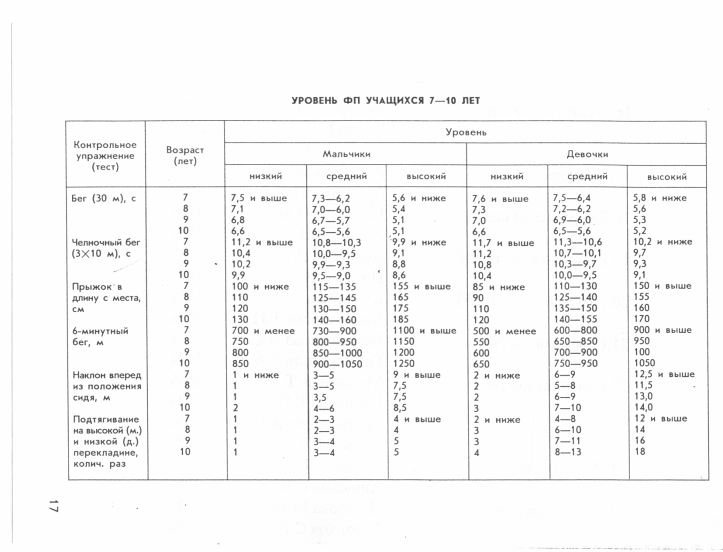 Описание материально – технического обеспечения образовательного процессаФормы и средства контроля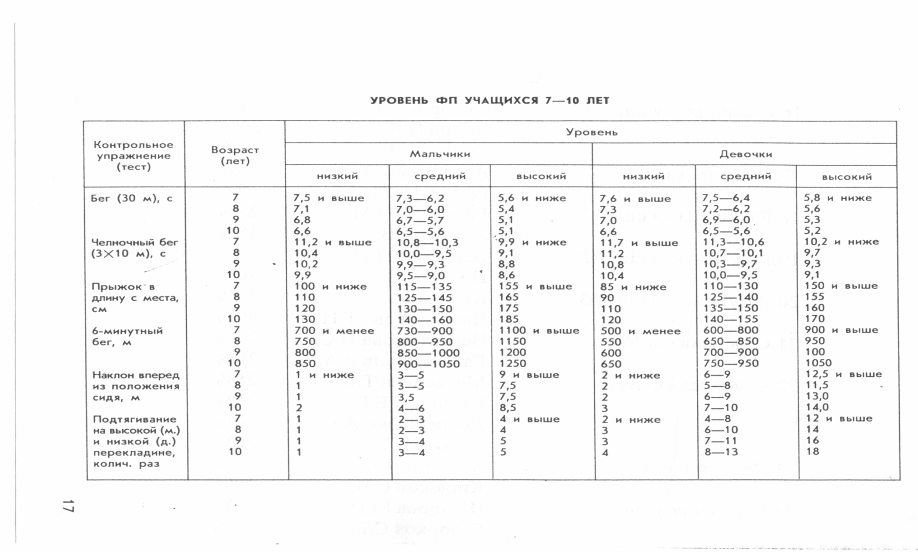 №п/пНаименование раздела и тем урокаХарактеристика деятельности обучающихся№п/пНаименование раздела и тем урокаХарактеристика деятельности обучающихсяРаздел 1. Знание о физической культуре (4ч)Раздел 1. Знание о физической культуре (4ч)Раздел 1. Знание о физической культуре (4ч)1Понятие о физической культуре(Урок -игра)Объяснять значение понятия «физическая культура»;определять и кратко характеризовать значение занятий физическими упражнениями для человека2Зарождение и развитие физической культуры(Урок-путешествие)Пересказывать тексты о развитии физической культуры в древнем мире;с помощью иллюстраций в тексте учебника объяснять связь физической культуры и охоты в древности;описывать способ обучения детей приёмам охоты у древних народов3Подвижные игры«Кошки – мышки»«У ребят порядок строгий»Играть в подвижные игры.Развивать навыки общения со сверстниками4Связь физической культуры с трудовой и военной деятельностьюУрок игра.Понимать значение физической подготовки в древних обществах;называть физические качества, необходимые охотнику;понимать важность физического воспитания в детском возрасте;раскрывать связь физической культуры с трудовой и военной деятельностью человека5Внешнее строение тела человека(Урок-соревнование)Называть части тела человека6Подвижные игры«Кошки – мышки», «У ребят порядок строгий»,«Волк во рву»Играть в подвижные игры.Развивать навыки общения со сверстникамиРаздел 2. Организация здорового образа жизни    ( 4ч)Раздел 2. Организация здорового образа жизни    ( 4ч)Раздел 2. Организация здорового образа жизни    ( 4ч)7Правильный режим дняПонимать значение понятия «режим дня»;называть элементы режима дня;понимать значение утренней гигиенической гимнастики и физкультминуток;соблюдать правильный режим дня8Здоровое питание(Урок –сказка)Понимать понятия «правильное питание», «режим питания»;соблюдать режим питания;различать более полезные и менее полезные для здоровья человека продукты питания 9Подвижные игры«К своим флажкам», «Волк во рву», «Пожалуйста»Играть в подвижные игры.Развивать навыки общения со сверстниками1011Правила личной гигиены .Урок игра.Правила личной гигиены(Урок-игра)Объяснять значение понятия «гигиенические процедуры»;знать правила выполнения элементарных закаливающих процедур12Подвижные игры«Кошки – мышки», «Космонавты», «Иголка и нитка»Играть в подвижные игры.Развивать навыки общения со сверстникамиРаздел 3. Наблюдение над физическим развитием и физической подготовленностью (2ч)Раздел 3. Наблюдение над физическим развитием и физической подготовленностью (2ч)Раздел 3. Наблюдение над физическим развитием и физической подготовленностью (2ч)1314Простейшие навыки контроля самочувствия. Урок наблюдение.Простейшие навыки контроля самочувствия(Урок-наблюдение)Определять внешние признаки собственного недомоганияОпределять внешние признаки собственного недомогания15Подвижные игры«Кошки – мышки»,«Угадай, чей голосок», «Стоп»Играть в подвижные игры.Развивать навыки общения со сверстникамиРаздел 4.Физкультурно – оздоровительная деятельность (3ч)Раздел 4.Физкультурно – оздоровительная деятельность (3ч)Раздел 4.Физкультурно – оздоровительная деятельность (3ч)16Физические упражнения для утренней гигиенической гимнастикиПонимать технику выполнения упражнений;выполнять предложенные комплексы упражнений17Физические упражнения для физкультминуток(Урок-игра)Понимать технику выполнения упражнений;выполнять предложенные комплексы упражнений18Подвижные игры«Кошки – мышки», «Космонавты»,«Пожалуйста»Играть в подвижные игры.Развивать навыки общения со сверстниками19Упражнения для профилактики нарушений зренияС помощью иллюстраций в тексте учебника объяснять правила чтения;знать и выполнять основные правила чтенияРаздел 5. Спортивно – оздоровительная деятельность (86ч )Раздел 5. Спортивно – оздоровительная деятельность (86ч )Раздел 5. Спортивно – оздоровительная деятельность (86ч )20Легкая атлетика Ходьба. Бег. (Урок-соревнование)Знать основные правила выполнения бега, прыжков и метаний малого мяча;правильно выполнять основные движения ходьбы, бега, прыжков;бегать с максимальной скоростью на дистанцию до 10 м21Подвижные игры:«У ребят порядок строгий»,« К своим флажкам», «Невод»Играть в подвижные игры.Развивать навыки общения со сверстниками22Ходьба. Бег. Урок соревнование.Знать основные правила выполнения бега, прыжков и метаний малого мяча;правильно выполнять основные движения ходьбы, бега, прыжков;бегать с максимальной скоростью на дистанцию до 10 м23Подвижные игры«Вызов номеров»,«У ребят порядок строгий»;« К своим флажкам», «Бездомный заяц»Играть в подвижные игры.Развивать навыки общения со сверстниками24Ходьба. Бег. ПрыжкиУрок соревнование.Знать основные правила выполнения бега, прыжков ,правильно выполнять основные движения ходьбы, бега, прыжков;бегать с максимальной скоростью на дистанцию до 10 м25Ходьба. Бег. ПрыжкиУрок игра.Знать основные правила выполнения бега, прыжков ,правильно выполнять основные движения ходьбы, бега, прыжков;бегать с максимальной скоростью на дистанцию до 10 м26Подвижные игры«Космонавты»,«У медведя во бору», «Не попади в болото»Играть в подвижные игры.Развивать навыки общения со сверстниками27Ходьба. Бег. ПрыжкиУрок игра.Знать основные правила выполнения бега, прыжков ,правильно выполнять основные движения ходьбы, бега, прыжков;бегать с максимальной скоростью на дистанцию до 10 м28Ходьба. Бег. ПрыжкиУрок игра.Знать основные правила выполнения бега, прыжков ,правильно выполнять основные движения ходьбы, бега, прыжков;бегать с максимальной скоростью на дистанцию до 10 м29Подвижные игры«Гуси – гуси»,«Не попади в болото»», «К своим флажкам»Играть в подвижные игры.Развивать навыки общения со сверстниками30Упражнения с резиновым мячом (подбрасывания, броски из разных положений и ловля мячаЗнать основные правила выполнения бега, прыжков и метаний малого мяча;правильно выполнять основные движения ходьбы, бега, прыжков;бегать с максимальной скоростью на дистанцию до 10 м31Упражнения с резиновым мячом ( броски из разных положений и ловля мячаЗнать основные правила выполнения бега, прыжков и метаний малого мяча;правильно выполнять основные движения ходьбы, бега, прыжков;бегать с максимальной скоростью на дистанцию до 10 м32Подвижные игры«Вызов номеров»,«Выбивной», «Горячий мяч»                                                                                                                   Играть в подвижные игры.Развивать навыки общения со сверстниками33Упражнения с резиновым мячом (подбрасывания, броски из разных положений и ловля мячаЗнать основные правила выполнения бега, прыжков и метаний малого мяча;правильно выполнять основные движения ходьбы, бега, прыжков;бегать с максимальной скоростью на дистанцию до 10 м34Упражнения с резиновым мячом (подбрасывания, броски из разных положений и ловля мячаЗнать основные правила выполнения бега, прыжков ,правильно выполнять основные движения ходьбы, бега, прыжков;бегать с максимальной скоростью на дистанцию до 10 м35Подвижные игры с мячом. «Вызов номеров», игровая эстафетаИграть в подвижные игры.Развивать навыки общения со сверстниками36Гимнастика с основами акробатики Строевые упражнения и строевые приёмыПонимать правила техники безопасности при занятиях гимнастикой;понимать технику выполнения упражнений;правильно выполнять основные строевые упражнения и команды, упражнения по лазанию и перелезанию37Строевые упражнения и строевые приёмыПонимать правила техники безопасности при занятиях гимнастикой;понимать технику выполнения упражнений;правильно выполнять основные строевые упражнения и команды, упражнения по лазанию и перелезанию38Подвижные игры:«Гуси – гуси», «Два мороза»,«Запрещенное движение»Играть в подвижные игры.Развивать навыки общения со сверстниками39 Лазание по гимнастической стенке разными способамиПонимать правила техники безопасности при занятиях гимнастикой;понимать технику выполнения упражнений;правильно выполнять основные строевые упражнения и команды, упражнения по лазанию и перелезанию40Лазание по гимнастической стенке разными способамиПонимать правила техники безопасности при занятиях гимнастикой;понимать технику выполнения упражнений;правильно выполнять основные строевые упражнения и команды, упражнения по лазанию и перелезанию41Подвижные игры:«Гуси – гуси», «Два мороза»,«Запрещенное движение»Играть в подвижные игры.Развивать навыки общения со сверстниками42Перелезания  через низкие препятствияПонимать правила техники безопасности при занятиях гимнастикой;понимать технику выполнения упражнений;правильно выполнять основные строевые упражнения и команды, упражнения по лазанию и перелезанию43Перелезания через низкие препятствияПонимать правила техники безопасности при занятиях гимнастикой;понимать технику выполнения упражнений;правильно выполнять основные строевые упражнения и команды, упражнения по лазанию и перелезанию44Подвижные игры:«На льдине», «Два мороза»,«Запрещенное движение»Играть в подвижные игры.Развивать навыки общения со сверстникамиИграть в подвижные игры.Развивать навыки общения со сверстниками45 Лазание по гимнастической стенке разными способамиПонимать правила техники безопасности при занятиях гимнастикой;понимать технику выполнения упражнений;правильно выполнять основные строевые упражнения и команды, упражнения по лазанию и перелезанию46Перелезания через низкие препятствияПонимать правила техники безопасности при занятиях гимнастикой;понимать технику выполнения упражнений;правильно выполнять основные строевые упражнения и команды, упражнения по лазанию и перелезанию47Подвижные игры Спортивный праздник «Морозко»Играть в подвижные игры.Развивать навыки общения со сверстниками48Строевые упражнения и строевые приёмыПонимать правила техники безопасности при занятиях гимнастикой;понимать технику выполнения упражнений;правильно выполнять основные строевые упражнения и команды, упражнения по лазанию и перелезанию49Строевые упражнения и строевые приёмыПонимать правила техники безопасности при занятиях гимнастикой;понимать технику выполнения упражнений;правильно выполнять основные строевые упражнения и команды, упражнения по лазанию и перелезанию50Подвижные игры:«Волшебное слово»,«Невод», «Космонавты»Играть в подвижные игры.Развивать навыки общения со сверстниками51 Лазание по гимнастической стенке разными способамиПонимать правила техники безопасности при занятиях гимнастикой;понимать технику выполнения упражнений;правильно выполнять основные строевые упражнения и команды, упражнения по лазанию и перелезанию52Лазание по гимнастической стенке разными способамиПонимать правила техники безопасности при занятиях гимнастикой;понимать технику выполнения упражнений;правильно выполнять основные строевые упражнения и команды, упражнения по лазанию и перелезанию53Подвижные игры«Два мороза»«Белые медведи»«Волшебное слово»Играть в подвижные игры.Развивать навыки общения со сверстниками54Перелезания через низкие препятствия (одну и две гимнастические скамейки, поставленные друг на друга)Понимать правила техники безопасности при занятиях гимнастикой;понимать технику выполнения упражнений;правильно выполнять основные строевые упражнения и команды, упражнения по лазанию и перелезанию55Перелезания через низкие препятствия (одну и две гимнастические скамейки, поставленные друг на друга)Понимать правила техники безопасности при занятиях гимнастикой;понимать технику выполнения упражнений;правильно выполнять основные строевые упражнения и команды, упражнения по лазанию и перелезанию56Подвижные игры:«Волшебное слово»,«Невод», «Космонавты»Играть в подвижные игры.Развивать навыки общения со сверстниками57Лазание по  стенке гимнастической разными способамиПонимать правила техники безопасности при занятиях гимнастикой;понимать технику выполнения упражнений;правильно выполнять основные строевые упражнения и команды, упражнения по лазанию и перелезанию58Лазание по  гимнастической стенке разными способамиПонимать правила техники безопасности при занятиях гимнастикой;понимать технику выполнения упражнений;правильно выполнять основные строевые упражнения и команды, упражнения по лазанию и перелезанию59Подвижные игры: «У медведя во бору», «Космонавты», «Волшебное слово»                                                                                                                                                      Играть в подвижные игры.Развивать навыки общения со сверстниками60Строевые упражнения и строевые приёмыПонимать правила техники безопасности при занятиях гимнастикой;понимать технику выполнения упражнений;правильно выполнять основные строевые упражнения и команды, упражнения по лазанию и перелезанию61Строевые упражнения и строевые приёмыПонимать правила техники безопасности при занятиях гимнастикой;понимать технику выполнения упражнений;правильно выполнять основные строевые упражнения и команды, упражнения по лазанию и перелезанию62Подвижные игры«Два мороза»«Белые медведи»«Волшебное слово»Играть в подвижные игры.Развивать навыки общения со сверстниками63Лазание по гимнастической стенке разными способамиПонимать правила техники безопасности при занятиях гимнастикой;понимать технику выполнения упражнений;правильно выполнять основные строевые упражнения и команды, упражнения по лазанию и перелезанию64Перелезания через низкие препятствияПонимать правила техники безопасности при занятиях гимнастикой;понимать технику выполнения упражнений;правильно выполнять основные строевые упражнения и команды, упражнения по лазанию и перелезанию65Подвижные игры:«Невод», «Волшебное слово», «Космонавты»Играть в подвижные игры.Развивать навыки общения со сверстниками66Лазание по гимнастической стенке разными способамиПонимать правила техники безопасности при занятиях гимнастикой;понимать технику выполнения упражнений;правильно выполнять основные строевые упражнения и команды, упражнения по лазанию и перелезанию67Перелезания через низкие препятствияПонимать правила техники безопасности при занятиях гимнастикой;понимать технику выполнения упражнений;правильно выполнять основные строевые упражнения и команды, упражнения по лазанию и перелезанию68Подвижные игры:«Невод», «Волшебное слово», «Космонавты»Играть в подвижные игры.Развивать навыки общения со сверстниками69Строевые упражнения и строевые приёмыПонимать правила техники безопасности при занятиях гимнастикой;понимать технику выполнения упражнений;правильно выполнять основные строевые упражнения и команды, упражнения по лазанию и перелезанию70Строевые упражнения и строевые приёмыПонимать правила техники безопасности при занятиях гимнастикой;понимать технику выполнения упражнений;правильно выполнять основные строевые упражнения и команды, упражнения по лазанию и перелезанию                                                                                                                                                                                                                                                                                                                                                                                                                                                                                                                     71Подвижные игры« К своим флажкам»,«У медведя во бору»,«Запрещенное  движение»Играть в подвижные игры.Развивать навыки общения со сверстниками72Перелезания через низкие препятствияПонимать правила техники безопасности при занятиях гимнастикой;понимать технику выполнения упражнений;правильно выполнять основные строевые упражнения и команды, упражнения по лазанию и перелезанию73Перелезания через низкие препятствияПонимать правила техники безопасности при занятиях гимнастикой;понимать технику выполнения упражнений;правильно выполнять основные строевые упражнения и команды, упражнения по лазанию и перелезанию74Подвижные игры:«Игровая эстафета. Весне – физкульт-Ура!»Играть в подвижные игры.Развивать навыки общения со сверстниками75 Подвижные игры«Заяц и волк»,«Космонавты», «У медведя во бору» Ходьба. Бег.Знать основные правила выполнения бега, прыжков и метаний малого мяча;правильно выполнять основные движения ходьбы, бега, прыжков;бегать с максимальной скоростью на дистанцию до 10 м76Подвижные игры«Бездомный заяц»,«Возьми кубик», «Караси и щуки»Играть в подвижные игры.Развивать навыки общения со сверстниками77Ходьба. Бег. ПрыжкиЗнать основные правила выполнения бега, прыжков ,правильно выполнять основные движения ходьбы, бега, прыжков;бегать с максимальной скоростью на дистанцию до 10 м78Ходьба. Бег. ПрыжкиЗнать основные правила выполнения бега, прыжков ,правильно выполнять основные движения ходьбы, бега, прыжков;бегать с максимальной скоростью на дистанцию до 10 м79Подвижные игры: «Идём за синей птицей»,«Космонавты»,«Салки-ноги от земли»Играть в подвижные игры.Развивать навыки общения со сверстниками80Упражнения с резиновым мячом (подбрасывания, броски из разных положений и ловля мячаЗнать основные правила выполнения  метаний и ловли  малого мяча;81Упражнения с резиновым мячом (подбрасывания, броски из разных положений и ловля мячаЗнать основные правила выполнения  метаний и ловли  малого мяча;82Подвижные игры с мячом: «Вызов номеров», игровая эстафетаИграть в подвижные игры.Развивать навыки общения со сверстниками83Упражнения с резиновым мячом (подбрасывания, броски из разных положений и ловля мячаЗнать основные правила выполнения  метаний и ловли  малого мяча;84Упражнения с резиновым мячом(подбрасывания, броски из разных положений и ловля мячаЗнать основные правила выполнения  метаний и ловли  малого мяча;85Подвижные игры с  мячами.«Картошка», «Догони мяч», «Вызов номеров» Играть в подвижные игры.Развивать навыки общения со сверстниками86Метания малого мячаЗнать основные правила выполнения  метаний  малого мяча;87Метания малого мячаЗнать основные правила выполнения  метаний   малого мяча;88Подвижные игры с  мячом:«Мяч через голову», «Попади в обруч»,«Волшебное слово»Играть в подвижные игры.Развивать навыки общения со сверстниками89Упражнения с резиновым мячом(подбрасывания, броски из разных положений и ловля мячаЗнать основные правила выполнения  метаний и ловли  малого мяча;90Упражнения с резиновым мячом(подбрасывания, броски из разных положений и ловля мячаЗнать основные правила выполнения  метаний и ловли  малого мяча;91Подвижные игры с мячом:«Меткий удар», «Вызов номеров»,«Выбивной»Играть в подвижные игры.Развивать навыки общения со сверстниками92Ходьба. Бег. ПрыжкиЗнать основные правила выполнения бега, прыжков и метаний малого мяча;правильно выполнять основные движения ходьбы, бега, прыжков;бегать с максимальной скоростью на дистанцию до 10 м93Ходьба. Бег. ПрыжкиЗнать основные правила выполнения бега, прыжков и метаний малого мяча;правильно выполнять основные движения ходьбы, бега, прыжков;бегать с максимальной скоростью на дистанцию до 10 м94Подвижные игры с бегом:«У медведя во бору»,«К своим флажкам»,«Лошадки» Играть в подвижные игры.Развивать навыки общения со сверстниками95Метания малого мячаЗнать основные правила выполнения  метаний  малого мяча;96Метания малого мячаЗнать основные правила выполнения  метаний   малого мяча;97Подвижные игры с  мячом:«Вызов номеров», «Меткий удар»,«Волшебное слово»Играть в подвижные игры.Развивать навыки общения со сверстниками98Ходьба. Бег. Прыжки. Метание мяча.Знать основные правила выполнения бега, прыжков и метаний малого мяча;правильно выполнять основные движения ходьбы, бега, прыжков;бегать с максимальной скоростью на дистанцию до 10 м99Весёлые старты«Страна Спортландия»№ п/пНаименование раздела и тем урокаЧасы учебного времениХарактеристика деятельности обучающихся№ п/пНаименование раздела и тем урокаЧасы учебного времениХарактеристика деятельности обучающихсяРаздел 1. Знание о физической культуре (4ч/1)Раздел 1. Знание о физической культуре (4ч/1)Раздел 1. Знание о физической культуре (4ч/1)Раздел 1. Знание о физической культуре (4ч/1)1Олимпийские игры. История появления Олимпийских игрИнструктаж по ТБ.1Пересказывать тексты об истории возникновения. Олимпийских игр; понимать миротворческую роль. Олимпийских игр в древнем мире.Раздел  2.  Организация здорового образа жизни (3/1ч)Раздел  2.  Организация здорового образа жизни (3/1ч)Раздел  2.  Организация здорового образа жизни (3/1ч)Раздел  2.  Организация здорового образа жизни (3/1ч)2Правильный  режим дня.1Объяснять значение понятия «здоровый образ жизни»; составлять правильный режим дня; объяснять значение сна и правильного питания для здоровья человека3Подвижные игры«У медведя во бору»,«К своим флажкам», «Пустое место».1Играть в подвижные игры.Развивать навыки общения со сверстникамиРаздел 3. Наблюдение за физическим развитием и физической подготовленностью (2/1ч)Раздел 3. Наблюдение за физическим развитием и физической подготовленностью (2/1ч)Раздел 3. Наблюдение за физическим развитием и физической подготовленностью (2/1ч)Раздел 3. Наблюдение за физическим развитием и физической подготовленностью (2/1ч)      4Проверка уровня физической подготовки.Оценка правильности осанки.         1Определять правильность осанки в положении стоя у стены; научиться контролировать осанку в положении сидя и стоя5Физические упражнения для утренней гимнастики.1Уметь готовить место для занятия утренней гигиенической гимнастикой; выполнять упражнения для утренней гигиенической гимнастики,  осанку человека в положении сидя и стоя6Подвижные игры«Космонавты»,«Пустое место», «У медведя во бору»,«Космонавты».1Играть в подвижные игры.Развивать навыки общения со сверстникамиРаздел 5. Спортивно – оздоровительная деятельность. Лёгкая атлетика (28/12ч)Раздел 5. Спортивно – оздоровительная деятельность. Лёгкая атлетика (28/12ч)Раздел 5. Спортивно – оздоровительная деятельность. Лёгкая атлетика (28/12ч)Раздел 5. Спортивно – оздоровительная деятельность. Лёгкая атлетика (28/12ч)7Беговые упражнения (бег в среднем темпе).1Называть правила техники безопасности на занятиях лёгкой атлетикой;правильно выполнять основные движения ходьбы, бега,8Беговые упражнения (бег в среднем темпе).1Называть правила техники безопасности на занятиях лёгкой атлетикой;правильно выполнять основные движения ходьбы, бега,9Подвижные игры«К своим флажкам», «Волк во рву», «Пожалуйста».1Играть в подвижные игры.Развивать навыки общения со сверстниками10Бег с максимальной скоростью, бег с ускорением.1Называть правила техники безопасности на занятиях лёгкой атлетикой,бегать с максимальной скоростью на дистанцию до 30 м;11Бег с максимальной скоростью, бег с ускорением.1Называть правила техники безопасности на занятиях лёгкой атлетикой,бегать с максимальной скоростью на дистанцию до 30 м;12Подвижные игры«Кошки – мышки», «Космонавты», «Иголка и нитка»1Играть в подвижные игры.Развивать навыки общения со сверстниками13Прыжковые упражнения (в длину с места, в длину с разбега 3–5 шагов).1Называть правила техники безопасности на занятиях лёгкой атлетикой,правильно выполнять основные движения прыжков;выполнять прыжок в длину с разбега14Прыжковые упражнения (в длину с места, в длину с разбега 3–5 шагов).1Называть правила техники безопасности на занятиях лёгкой атлетикой,правильно выполнять основные движения прыжков;выполнять прыжок в длину с разбега15Подвижные игры«Кошки – мышки»,«Угадай, чей голосок», «Стоп».1Играть в подвижные игры.Развивать навыки общения со сверстниками16Челночный бег на полосе ( 3 × 10 м).1Называть правила техники безопасности на занятиях лёгкой атлетикой;правильно выполнять основные движения ходьбы, бега,17Челночный бег на полосе 3 × 10 м)1Называть правила техники безопасности на занятиях лёгкой атлетикой;правильно выполнять основные движения ходьбы, бега,18Подвижные игры«Кошки – мышки», «Космонавты»,«Пожалуйста».1Играть в подвижные игры.Развивать навыки общения со сверстниками19Бег с максимальной скоростью, бег с ускорением.1Называть правила техники безопасности на занятиях лёгкой атлетикой,бегать с максимальной скоростью на дистанцию до 30 м;20Прыжковые упражнения (в длину с места, в длину с разбега 3–5 шагов)1Называть правила техники безопасности на занятиях лёгкой атлетикой,правильно выполнять основные движения прыжков;выполнять прыжок в длину с разбега21Подвижные игры:«У ребят порядок строгий»,« К своим флажкам», «Невод».1Играть в подвижные игры.Развивать навыки общения со сверстниками22Метание резинового мяча разными способами (вверх двумя руками, вперёд одной рукой, двумя руками от груди.1Называть правила техники безопасности на занятиях лёгкой атлетикой;выполнять метание резинового мяча разными способами (вверх двумя руками, вперёд одной рукой, двумя руками от груди; 23Метание резинового мяча разными способами (двумя руками из-за головы, снизу двумя руками).1Называть правила техники безопасности на занятиях лёгкой атлетикой;выполнять метание резинового мяча       двумя руками из-за головы, снизу двумя руками;24Подвижные игры«Вызов номеров»,«Выбивной», «Горячий мяч».                                                                                                                  1Играть в подвижные игры.Развивать навыки общения со сверстникамиРаздел 2. Организация здорового образа жизни (3/2ч)Раздел 2. Организация здорового образа жизни (3/2ч)Раздел 2. Организация здорового образа жизни (3/2ч)Раздел 2. Организация здорового образа жизни (3/2ч)25Закаливание.1Называть способы закаливания организма;обосновывать смысл закаливания;описывать простейшие процедуры26Профилактика нарушения зрения.1Называть правила гигиены чтения, просмотра телевизора, работы за компьютером;определять правильное положение тела при чтении и работе за компьютером27Подвижные игры«Космонавты»,«У медведя во бору», «Не попади в болото».1Играть в подвижные игры.Развивать навыки общения со сверстникамиРаздел 4. Физкультурно-оздоровительная деятельность (3/2ч)Раздел 4. Физкультурно-оздоровительная деятельность (3/2ч)Раздел 4. Физкультурно-оздоровительная деятельность (3/2ч)Раздел 4. Физкультурно-оздоровительная деятельность (3/2ч)28Физические упражнения для профилактики нарушений зрения1Научить выполнять упражнения для профилактики нарушений зрения. Упражнения для зрения (согревание глаз, массаж области лба и висков, массаж задней поверхности шеи)29Физические упражнения для физкультминуток1Уметь планировать физкультминутки в своём режиме дня;выполнять упражнения для музыкальных  физминуток30Подвижные игры«Гуси – гуси»,«Не попади в болото»», «К своим флажкам».1Играть в подвижные игры.Развивать навыки общения со сверстникамиРаздел 5. Спортивно – оздоровительная деятельность. Гимнастика с основами акробатики (28/ 12ч)Раздел 5. Спортивно – оздоровительная деятельность. Гимнастика с основами акробатики (28/ 12ч)Раздел 5. Спортивно – оздоровительная деятельность. Гимнастика с основами акробатики (28/ 12ч)Раздел 5. Спортивно – оздоровительная деятельность. Гимнастика с основами акробатики (28/ 12ч)31Строевые приёмы и упражнения (ходьба на полусогнутых ногах, в приседе, на носках).  Отжимание в упоре лежа.1Понимать правила техники безопасности при занятиях гимнастикой;Выполнять строевые приёмы и упражнения;использовать упражнения по подтягиванию и отжиманию для развития мышечной силы;32Строевые приёмы и упражнения (ходьба широким шагом, с высоким подниманием коленей) Отжимание в упоре лежа и в упоре на гимнастической скамейке1Понимать правила техники безопасности при занятиях гимнастикой;Выполнять строевые приёмы и упражнения;использовать упражнения по подтягиванию и отжиманию для развития мышечной силы33Подвижные игры«Вызов номеров»,«Выбивной», «Горячий мяч».                                                                                                                  1Играть в подвижные игры.Развивать навыки общения со сверстниками34Выполнение команд «По порядку рассчитайсь!», «На первый-второй рассчитайсь!Повороты направо, налево, кругомПодтягивание на высокой и низкой перекладине.1Выполнять строевые приёмы и упражнения;использовать упражнения по подтягиванию и отжиманию для развития мышечной силы;35Построения в шеренгу, в колонну по одному; выполнение команд «Шагом марш!», «Стой!»;Подтягивание на высокой и низкой перекладине.1Выполнять строевые приёмы и упражнения;использовать упражнения по подтягиванию и отжиманию для развития мышечной силы;36Подвижные игры с мячом. «Вызов номеров», игровая эстафета.1Играть в подвижные игры.Развивать навыки общения со сверстниками37Построения в шеренгу, в колонну по одному; выполнение команд «Шагом марш!», «Стой!».Группировка, перекаты в группировке.1Выполнять строевые приёмы и упражнения;выполнять основные элементы группировки и перекатов в группировке;38Построения в шеренгу, в колонну по одному; выполнение команд «Шагом марш!», «Стой!».Группировка, перекаты в группировке.1Понимать правила техники безопасности при занятиях гимнастикой;выполнять строевые приёмы и упражнения;выполнять основные элементы группировки и перекатов в группировке39Подвижные игры:«Гуси – гуси», «Два мороза»,«Запрещенное движение».1Играть в подвижные игры.Развивать навыки общения со сверстниками40Передвижения в колонне по одному.Кувырок вперёд1Понимать правила техники безопасности при занятиях гимнастикой;Выполнять строевые приёмы и упражнения;Выполнять основные элементы кувырка вперёд41Выполнение команд «По порядку рассчитайсь!», «На первый-второй рассчитайсь!»; повороты направо, налево, кругом.Кувырок вперёд1Понимать правила техники безопасности при занятиях гимнастикой;Выполнять строевые приёмы и упражнения;Выполнять основные элементы кувырка вперёд42Подвижные игры:«Гуси – гуси», «Два мороза»,«Запрещенное движение».1Играть в подвижные игры.Развивать навыки общения со сверстниками43Выполнение команд «Шагом марш!», «Стой!»; передвижения в колонне по одному.Группировка, перекаты в группировке, кувырок вперёд1Понимать правила техники безопасности при занятиях гимнастикой;Выполнять строевые приёмы и упражнения;выполнять основные элементы кувырка вперёд44Выполнение команд «Шагом марш!», «Стой!»; передвижения в колонне по одному.Группировка, перекаты в группировке, кувырок вперёд1Понимать правила техники безопасности при занятиях гимнастикой;Выполнять строевые приёмы и упражнения;выполнять основные элементы кувырка вперёд.45Подвижные игры:«На льдине», «Два мороза»,«Запрещенное движение».Проверка уровня физической подготовки.1Играть в подвижные игры.Развивать навыки общения со сверстниками.46Построения в шеренгу, в колонну.Контрольное упражнение:подтягивание на высокой и низкой перекладине.1Выполнять строевые приёмы и упражнения;использовать упражнения по подтягиванию и отжиманию для развития мышечной силы.47Строевые приёмы и упражнения (ходьба широким шагом, с высоким подниманием коленей).Контрольное упражнение:отжимание в упоре лежа и в упоре на гимнастической скамейке1Понимать правила техники безопасности при занятиях гимнастикой;Выполнять строевые приёмы и упражнения;использовать упражнения по подтягиванию и отжиманию для развития мышечной силы48Подвижные игры Спортивный праздник «Морозко».1Играть в подвижные игры.Развивать навыки общения со сверстникамиРаздел 1. Знания о физической культуре (4/3 ч)Раздел 1. Знания о физической культуре (4/3 ч)Раздел 1. Знания о физической культуре (4/3 ч)Раздел 1. Знания о физической культуре (4/3 ч)49Одежда для занятий разными физическими упражнениями 1Подбирать спортивную одежду в зависимости от времени года и погодных условий;подбирать необходимый инвентарь для занятий разными видами физических упражнений50Скелет и мышцы человека1Называть части скелета человека;объяснять функции скелета и мышц в организме человека51Подвижные игры:«Волшебное слово»,«Невод», «Космонавты».1Играть в подвижные игры.Развивать навыки общения со сверстниками52Стопа человека 1Определять понятие «плоскостопие»;описывать причину возникновения плоскостопия и влияние заболевания на организм человека  Раздел 3. Наблюдение за физическим развитием и физической подготовленностью  (2/1ч)Раздел 3. Наблюдение за физическим развитием и физической подготовленностью  (2/1ч)Раздел 3. Наблюдение за физическим развитием и физической подготовленностью  (2/1ч)Раздел 3. Наблюдение за физическим развитием и физической подготовленностью  (2/1ч)53Осанка человекаОценка правильности осанки1Определять понятие «осанка»;обосновывать связь правильной осанки и здоровья организма человека;описывать правильную осанку человека в положении сидя и стояРаздел 5. Спортивно-оздоровительная деятельность.  Гимнастика с основами акробатики (28/16 ч)Раздел 5. Спортивно-оздоровительная деятельность.  Гимнастика с основами акробатики (28/16 ч)Раздел 5. Спортивно-оздоровительная деятельность.  Гимнастика с основами акробатики (28/16 ч)Раздел 5. Спортивно-оздоровительная деятельность.  Гимнастика с основами акробатики (28/16 ч)54Подвижные игры«Два мороза»«Белые медведи»«Волшебное слово».1Играть в подвижные игры.Развивать навыки общения со сверстниками55Строевые приёмы и упражнения (ходьба на полусогнутых ногах, в приседе, на носках).  Отжимание в упоре лежа.1Понимать правила техники безопасности при занятиях гимнастикой;Выполнять строевые приёмы и упражнения;использовать упражнения по подтягиванию и отжиманию для развития мышечной силы;56Строевые приёмы и упражнения (ходьба широким шагом, с высоким подниманием коленей) Отжимание в упоре лежа и в упоре на гимнастической скамейке1Понимать правила техники безопасности при занятиях гимнастикой;Выполнять строевые приёмы и упражнения;использовать упражнения по подтягиванию и отжиманию для развития мышечной силы57Подвижные игры:«Волшебное слово»,«Невод», «Космонавты».1Играть в подвижные игры.Развивать навыки общения со сверстниками58Выполнение команд «По порядку рассчитайсь!», «На первый-второй рассчитайсь!Повороты направо, налево, кругомПодтягивание на высокой и низкой перекладине.1Выполнять строевые приёмы и упражнения;использовать упражнения по подтягиванию и отжиманию для развития мышечной силы;59Построения в шеренгу, в колонну по одному; выполнение команд «Шагом марш!», «Стой!»;Подтягивание на высокой и низкой перекладине.1Выполнять строевые приёмы и упражнения;использовать упражнения по подтягиванию и отжиманию для развития мышечной силы;60Подвижные игры: «У медведя во бору», «Космонавты», «Волшебное слово».                                                                                                                                                      1Играть в подвижные игры.Развивать навыки общения со сверстниками61Построения в шеренгу, в колонну по одному; выполнение команд «Шагом марш!», «Стой!».Группировка, перекаты в группировке.1Выполнять строевые приёмы и упражнения;выполнять основные элементы группировки и перекатов в группировке;62Построения в шеренгу, в колонну по одному; выполнение команд «Шагом марш!», «Стой!».Группировка, перекаты в группировке,1Понимать правила техники безопасности при занятиях гимнастикой;Выполнять строевые приёмы и упражнения;выполнять основные элементы группировки и перекатов в группировке63Подвижные игры«Два мороза»«Белые медведи»«Волшебное слово».1Играть в подвижные игры.Развивать навыки общения со сверстниками64Передвижения в колонне по одному.Кувырок вперёд1Понимать правила техники безопасности при занятиях гимнастикой;Выполнять строевые приёмы и упражнения;Выполнять основные элементы кувырка вперёд65Выполнение команд «По порядку рассчитайсь!», «На первый-второй рассчитайсь!»; повороты направо, налево, кругом.Кувырок вперёд1Понимать правила техники безопасности при занятиях гимнастикой;Выполнять строевые приёмы и упражнения;Выполнять основные элементы кувырка вперёд66Подвижные игры:«Невод», «Волшебное слово», «Космонавты».1Играть в подвижные игры.Развивать навыки общения со сверстниками67Выполнение команд «Шагом марш!», «Стой!»; передвижения в колонне по одному.Группировка, перекаты в группировке, кувырок вперёд1Понимать правила техники безопасности при занятиях гимнастикой;Выполнять строевые приёмы и упражнения;выполнять основные элементы кувырка вперёд68Выполнение команд «Шагом марш!», «Стой!»; передвижения в колонне по одному.Группировка, перекаты в группировке, кувырок вперёд1Понимать правила техники безопасности при занятиях гимнастикой;Выполнять строевые приёмы и упражнения;выполнять основные элементы кувырка вперёд;69Подвижные игры:«Невод», «Волшебное слово», «Космонавты».1Играть в подвижные игры.Развивать навыки общения со сверстниками70Выполнение команд «Шагом марш!», «Стой!»; передвижения в колонне по одному.Группировка, перекаты в группировке, кувырок вперёд.1Понимать правила техники безопасности при занятиях гимнастикой;Выполнять строевые приёмы и упражнения;выполнять основные элементы кувырка вперёд71Выполнение команд «Шагом марш!», «Стой!»; передвижения в колонне по одному.Группировка, перекаты в группировке, кувырок вперёд.1Понимать правила техники безопасности при занятиях гимнастикой;Выполнять строевые приёмы и упражнения;выполнять основные элементы кувырка вперёд;72Подвижные игры« К своим флажкам»,«У медведя во бору»,«Запрещённое движение».1Играть в подвижные игры.Развивать навыки общения со сверстниками73Построения в шеренгу, в колонну по одному; выполнение команд «Шагом марш!», «Стой!»;Подтягивание на высокой и низкой перекладине.1Выполнять строевые приёмы и упражнения;использовать упражнения по подтягиванию и отжиманию для развития мышечной силы;74Строевые приёмы и упражнения (ходьба широким шагом, с высоким подниманием коленей) Отжимание в упоре лежа и в упоре на гимнастической скамейке.1Понимать правила техники безопасности при занятиях гимнастикой;Выполнять строевые приёмы и упражнения;использовать упражнения по подтягиванию и отжиманию для развития мышечной силы75Подвижные игры«Бездомный заяц»,«Возьми кубик», «Караси и щуки».1Играть в подвижные игры.Развивать навыки общения со сверстниками76Выполнение команд «Шагом марш!», «Стой!»; передвижения в колонне по одному.Группировка, перекаты в группировке, кувырок вперёд.1Понимать правила техники безопасности при занятиях гимнастикой;Выполнять строевые приёмы и упражнения;выполнять основные элементы кувырка вперёд;77Строевые приёмы и упражнения (ходьба широким шагом, с высоким подниманием коленей) Отжимание в упоре лежа и в упоре на гимнастической скамейке.1Понимать правила техники безопасности при занятиях гимнастикой;Выполнять строевые приёмы и упражнения;использовать упражнения по подтягиванию и отжиманию для развития мышечной силы78Подвижные игры:«Игровая эстафета. Весне – физкульт-Ура!»Подвижные игры«Бездомный заяц»,«Возьми кубик», «Караси и щуки».1Играть в подвижные игры.Развивать навыки общения со сверстниками79Ходьба. Бег в среднем темпе. 1Называть правила техники безопасности на занятиях лёгкой атлетикой;правильно выполнять основные движения ходьбы, бега,80Ходьба. Бег в среднем темпе.1Называть правила техники безопасности на занятиях лёгкой атлетикой;правильно выполнять основные движения ходьбы, бега,81Подвижные игры: «Идём за синей птицей»,«Космонавты»,«Салки-ноги от земли».1Играть в подвижные игры.Развивать навыки общения со сверстниками82Бег с максимальной скоростью, бег с ускорением.1Называть правила техники безопасности на занятиях лёгкой атлетикой,бегать с максимальной скоростью на дистанцию до 30 м;83Бег с максимальной скоростью, бег с ускорением1Называть правила техники безопасности на занятиях лёгкой атлетикой,бегать с максимальной скоростью на дистанцию до 30 м;84Подвижные игры с мячом: «Вызов номеров», игровая эстафета.1Играть в подвижные игры.Развивать навыки общения со сверстниками85Прыжковые упражнения (в длину с места, в длину с разбега 3–5 шагов).1Называть правила техники безопасности на занятиях лёгкой атлетикой,правильно выполнять основные движения прыжков;выполнять прыжок в длину с разбега86Прыжковые упражнения (в длину с места, в длину с разбега 3–5 шагов).1Называть правила техники безопасности на занятиях лёгкой атлетикой,правильно выполнять основные движения прыжков;выполнять прыжок в длину с разбега87Подвижные игры с  мячами.«Картошка», «Догони мяч», «Вызов номеров». 1Играть в подвижные игры.Развивать навыки общения со сверстниками.88Челночный бег на полосе 3 × 10 м).1Называть правила техники безопасности на занятиях лёгкой атлетикой;правильно выполнять основные движения ходьбы, бега.89Челночный бег на полосе 3 × 10 м).1Называть правила техники безопасности на занятиях лёгкой атлетикой;правильно выполнять основные движения ходьбы, бега.90Подвижные игры с  мячом:«Мяч через голову», «Попади в обруч»,«Волшебное слово»1Играть в подвижные игры.Развивать навыки общения со сверстниками.91 Метание резинового мяча разными способами (вверх двумя руками, вперёд одной рукой, двумя руками от груди.1Называть правила техники безопасности на занятиях лёгкой атлетикой;выполнять метание резинового мяча разными способами (вверх двумя руками, вперёд одной рукой, двумя руками от груди. 92Метание резинового мяча разными способами (двумя руками из-за головы, снизу двумя руками).1Называть правила техники безопасности на занятиях лёгкой атлетикой;выполнять метание резинового мяча       двумя руками из-за головы, снизу двумя руками.93Подвижные игры с мячом:«Меткий удар», «Вызов номеров»,«Выбивной».1Играть в подвижные игры.Развивать навыки общения со сверстниками.94Бег с максимальной скоростью, бег с ускорением1Называть правила техники безопасности на занятиях лёгкой атлетикой,бегать с максимальной скоростью на дистанцию до 30 м.95Прыжковые упражнения (в длину с места, в длину с разбега 3–5 шагов).1Называть правила техники безопасности на занятиях лёгкой атлетикой,правильно выполнять основные движения прыжков;выполнять прыжок в длину с разбега.96Подвижные игры с бегом:«У медведя во бору»,«К своим флажкам»,«Лошадки». 1Играть в подвижные игры.Развивать навыки общения со сверстниками.97Метание резинового мяча разными способами (вверх двумя руками, вперёд одной рукой, двумя руками от груди.1Называть правила техники безопасности на занятиях лёгкой атлетикой;выполнять метание резинового мяча разными способами (вверх двумя руками, вперёд одной рукой, двумя руками от груди; 98Метание резинового мяча разными способами (двумя руками из-за головы, снизу двумя руками).1Называть правила техники безопасности на занятиях лёгкой атлетикой;выполнять метание резинового мяча       двумя руками из-за головы, снизу двумя руками;99Подвижные игры с  мячом:«Вызов номеров», «Меткий удар»,«Волшебное слово».1Играть в подвижные игры.Развивать навыки общения со сверстниками.100Метание резинового мяча разными способами (вверх двумя руками, вперёд одной рукой, двумя руками от груди;1Называть правила техники безопасности на занятиях лёгкой атлетикой;выполнять метание резинового мяча разными способами (вверх двумя руками, вперёд одной рукой, двумя руками от груди.101Прыжковые упражнения (в длину с места, в длину с разбега 3–5 шагов)1Называть правила техники безопасности на занятиях лёгкой атлетикой,правильно выполнять основные движения прыжков;выполнять прыжок в длину с разбега.102Весёлые старты«Страна Спортландия».1Играть в подвижные игры.Развивать навыки общения со сверстниками.№п/пНаименование раздела и тем урокаЧасы учебного времениХарактеристика  деятельности обучающихся№п/пНаименование раздела и тем урокаЧасы учебного времениХарактеристика  деятельности обучающихся№п/пНаименование раздела и тем урокаЧасы учебного времениХарактеристика  деятельности обучающихсяРаздел 1. Знание о физической культуре (4ч/2)Раздел 1. Знание о физической культуре (4ч/2)Раздел 1. Знание о физической культуре (4ч/2)Раздел 1. Знание о физической культуре (4ч/2)1История физической культуры в древних обществах.                              Связь физической культуры с профессионально-трудовой и военной деятельностью                                                                                                                                                                                                                                                                                                                                                                                                                                                                                                                                       Инструктаж по ТБ1Пересказывать тексты о развитии физической культуры в древнем мире;понимать роль физической культуры в древних обществах;понимать связь между военной  деятельностью и спортом                                                                                                                                                                                                                                                                                                                                                                                              2История физической культуры в Европе в Средние века. Связь физической культуры с военной деятельностьюОбувь и инвентарь для занятий физическими упражнениями1Определять состав спортивной одежды в зависимости от времени года и погодных условий;подбирать необходимый инвентарь для занятий разными видами физических упражнений3Подвижные игры:«У медведя во бору»,«К своим флажкам», «Пустое место»1Играть в подвижные игры.Развивать навыки общения со сверстникамиРаздел 3. Наблюдение за физическим развитием и физической подготовленностью (2/2ч)Раздел 3. Наблюдение за физическим развитием и физической подготовленностью (2/2ч)Раздел 3. Наблюдение за физическим развитием и физической подготовленностью (2/2ч)Раздел 3. Наблюдение за физическим развитием и физической подготовленностью (2/2ч)4Измерение длины и массы тела1Объяснять значение измерения длины и массы тела;измерять длину и массу тела;наблюдать свои показатели длины и массы тела5Оценка основных двигательных качеств1Регулярно вести дневник самоконтроля;понимать необходимость развития основных двигательных качеств;самостоятельно тестировать свои двигательные качества;наблюдать уровень развития своих двигательных качеств6Подвижные игры:«Космонавты»,«Пустое место», «У медведя во бору», пионербол1Играть в подвижные игры.Развивать навыки общения со сверстникамиРаздел 5. Спортивно – оздоровительная деятельность. Лёгкая атлетика (28/12ч)Раздел 5. Спортивно – оздоровительная деятельность. Лёгкая атлетика (28/12ч)Раздел 5. Спортивно – оздоровительная деятельность. Лёгкая атлетика (28/12ч)Раздел 5. Спортивно – оздоровительная деятельность. Лёгкая атлетика (28/12ч)7Основные фазы бега. Беговые упражнения на короткие дистанции (10–30 м)1Называть правила техники безопасности на занятиях лёгкой атлетикой.Называть основные фазы бега;выполнять высокий и низкий старты;бегать с максимальной скоростью на дистанции 10 - 30 м;8Основные фазы бега. Беговые упражнения на короткие дистанции (10–30 м)1Называть правила техники безопасности на занятиях лёгкой атлетикой.Называть основные фазы бега;выполнять высокий и низкий старты;бегать с максимальной скоростью на дистанции 10 - 30 м;9Подвижные игры:«К своим флажкам», «Волк во рву», «Пожалуйста»1Играть в подвижные игры.Развивать навыки общения со сверстниками10Прыжковые упражнения  в высоту способом «перешагивание»1Называть правила техники безопасности на занятиях лёгкой атлетикой.Прыгать в высоту способом «перешагивание»11Прыжковые упражнения  в высоту способом «перешагивание»1Называть правила техники безопасности на занятиях лёгкой атлетикой.                                                                                                                            Прыгать в высоту способом «перешагивание»12Подвижные игры:«Кошки – мышки», «Космонавты», «Иголка и нитка»1Играть в подвижные игры.Развивать навыки общения со сверстниками13Прыжковые упражнения (в длину с места, в длину с разбега 3–5 шагов)1Называть правила техники безопасности на занятиях лёгкой атлетикой.Правильно выполнять основные движения прыжков; выполнять прыжок в длину с разбега.14Прыжковые упражнения (в длину с места, в длину с разбега 3–5 шагов)1Называть правила техники безопасности на занятиях лёгкой атлетикой.Правильно выполнять основные движения прыжков; выполнять прыжок в длину с разбега15Подвижные игры:«Кошки – мышки»,«Угадай, чей голосок», «Стоп»1Играть в подвижные игры.Развивать навыки общения со сверстниками16Метания малого мяча (способы держания мяча, фазы метания, метание на дальность)1Называть правила техники безопасности на занятиях лёгкой атлетикой.Выполнять метания малого мяча на дальность с места и с разбега.17Метания малого мяча (способы держания мяча, фазы метания, метание на дальность)1Называть правила техники безопасности на занятиях лёгкой атлетикой.Выполнять метания малого мяча на дальность с места и с разбега18Подвижные игры:«Совушка», «Стоп», пионербол1Играть в подвижные игры.Развивать навыки общения со сверстниками19Метания малого мяча (способы держания мяча, фазы метания, метание в цель)1Называть правила техники безопасности на занятиях лёгкой атлетикой.Выполнять метания малого мяча  в цель20Метания малого мяча (способы держания мяча, фазы метания, метание в цель)1Называть правила техники безопасности на занятиях лёгкой атлетикой.Выполнять метания малого мяча  в цель21Подвижные игры:«У ребят порядок строгий», «Невод», «Выбивной»1Играть в подвижные игры.Развивать навыки общения со сверстниками22Основные фазы бега. Бег на выносливость до  1 км1Называть правила техники безопасности на занятиях лёгкой атлетикой;выполнять бег на выносливость23Основные фазы бега. Бег на выносливость до  1 км1Называть правила техники безопасности на занятиях лёгкой атлетикой;выполнять бег на выносливость24Подвижные игры:  Пионербол, «Вызов номеров»,«Горячий мяч»                                                                             1Играть в подвижные игры.Развивать навыки общения со сверстникамиРаздел 2. Организация здорового образа жизни (3/2ч)Раздел 2. Организация здорового образа жизни (3/2ч)Раздел 2. Организация здорового образа жизни (3/2ч)Раздел 2. Организация здорового образа жизни (3/2ч)25Правильное питание1Формулировать правила здорового питания;обосновывать важность правильного режима питания для здоровья человека;знать продолжительность перерыва между приёмом пищи и активными занятиями физическими упражнениями26Правила личной гигиены1Объяснять главные функции кожи;обосновывать необходимость поддержания чистоты кожных покровов;называть правила гигиены кожи;выполнять регулярные гигиенические процедуры27Подвижные игры:  пионербол,«У медведя во бору», «Не попади в болото»1Играть в подвижные игры.Развивать навыки общения со сверстникамиРаздел 4. Физкультурно-оздоровительная деятельность (4/2ч)Раздел 4. Физкультурно-оздоровительная деятельность (4/2ч)Раздел 4. Физкультурно-оздоровительная деятельность (4/2ч)Раздел 4. Физкультурно-оздоровительная деятельность (4/2ч)28Физические упражнения для профилактики нарушений зрения1Выполнять упражнения для профилактики нарушений зрения: согревание глаз ладонями;горизонтальные, вертикальные движения глазами, моргание в быстром темпе29Физические упражнения для профилактики нарушения осанки1Выполнять упражнения для профилактики нарушений осанки:упражнения у стены при сохранении правильной осанки (многократные приседания с опорой спиной о стену, отведение прямой ноги в сторону). Упражнения с гимнастической палкой (наклоны в стороны палка на вытянутых руках, повороты туловища влево и вправо с палкой за спиной)30Подвижные игры:  пионербол, «Не попади в болото»», «К своим флажкам»1Играть в подвижные игры.Развивать навыки общения со сверстникамиРаздел 5. Спортивно – оздоровительная деятельность. Гимнастика с основами акробатики (28/ 12ч)Раздел 5. Спортивно – оздоровительная деятельность. Гимнастика с основами акробатики (28/ 12ч)Раздел 5. Спортивно – оздоровительная деятельность. Гимнастика с основами акробатики (28/ 12ч)Раздел 5. Спортивно – оздоровительная деятельность. Гимнастика с основами акробатики (28/ 12ч)31Строевые упражнения и строевые приёмы.Кувырок вперёдИнструктаж по ТБ 1Понимать правила техники безопасности при занятиях гимнастикой.Выполнять строевые команды  и упражнения: построение в одну шеренгу, в две (три) шеренги ; перестроение из одной шеренги в две; выполнение команд «Кругом!», «Направо!», «Налево!», «Направо (налево) разомкнись!», «На месте шагом марш!», «Шагом марш!», «Бегом марш!», «Обычным шагом марш!», «Класс, стой!», «Вольно!»Называть основные положения тела.Выполнять гимнастические и акробатические упражнения.32Строевые упражнения и строевые приёмы.Кувырок вперёд1Понимать правила техники безопасности при занятиях гимнастикой.Выполнять строевые команды  и упражнения: построение в одну шеренгу , в две (три) шеренги ; перестроение из одной шеренги в две; выполнение команд «Кругом!», «Направо!», «Налево!», «Направо (налево) разомкнись!», «На месте шагом марш!», «Шагом марш!»,  «Обычным шагом марш!», «Налево (направо) в обход шагом марш!», «Класс, стой!», «Вольно!»Называть основные положения тела.Выполнять гимнастические и акробатические упражнения.33Подвижные игры:«Вызов номеров», «Горячий мяч», пионербол                                                                                                                   1Играть в подвижные игры.Развивать навыки общения со сверстниками34 Строевые упражнения Лазание по гимнастической стенке разными способами                              1Понимать правила техники безопасности при занятиях гимнастикой.Выполнять строевые команды  и упражнения: построение в одну колонну, в две колонны; выполнение команд «Кругом!», «Направо!», «Налево!», «Направо (налево) разомкнись!», «На месте шагом марш!», «Шагом марш!»,  «Обычным шагом марш!», «Налево (направо) в обход шагом марш!», «Класс, стой!», «Вольно!»Называть основные положения тела.Выполнять гимнастические и акробатические упражнения.Использовать упражнения по лазанию для развития мышечной силы.35 Строевые упражнения и строевые приёмы.Лазание по гимнастической стенке разными способами                              1Понимать правила техники безопасности при занятиях гимнастикой.Выполнять строевые команды  и упражнения: построение в одну колонну, в две колонны; выполнение команд «Кругом!», «Направо!», «Налево!», «Направо (налево) разомкнись!», «На месте шагом марш!», «Шагом марш!»,  «Обычным шагом марш!», «Налево (направо) в обход шагом марш!», «Класс, стой!», «Вольно!»Называть основные положения тела.Выполнять гимнастические и акробатические упражнения.Использовать упражнения по лазанию для развития мышечной силы.36Подвижные игры с мячом: игровая эстафета, «Вызов номеров»1Играть в подвижные игры.Развивать навыки общения со сверстниками.37 Строевые упражнения и строевые приёмы.Лазание по канату                            1Понимать правила техники безопасности при занятиях гимнастикой.Выполнять строевые команды  и упражнения: построение в одну колонну, в две колонны; выполнение команд «Кругом!», «Направо!», «Налево!», «Направо (налево) разомкнись!», «На месте шагом марш!», «Шагом марш!»,  «Обычным шагом марш!», «Налево (направо) в обход шагом марш!», «Класс, стой!», «Вольно!»Называть основные положения тела.Выполнять гимнастические и акробатические упражнения.Использовать упражнения по лазанию для развития мышечной силы.38 Строевые упражнения и строевые приёмы.Лазание по канату                            1Понимать правила техники безопасности при занятиях гимнастикой.Выполнять строевые команды  и упражнения: построение в одну колонну, в две колонны; выполнение команд «Кругом!», «Направо!», «Налево!», «Направо (налево) разомкнись!», «На месте шагом марш!», «Шагом марш!»,  «Обычным шагом марш!», «Налево (направо) в обход шагом марш!», «Класс, стой!», «Вольно!»Называть основные положения тела.Выполнять гимнастические и акробатические упражнения.Использовать упражнения по лазанию для развития мышечной силы.39Подвижные игры: пионербол, «Два мороза»,«Запрещенное движение»1Играть в подвижные игры.Развивать навыки общения со сверстниками   40Строевые упражнения и строевые приёмы.Стойка на лопатках1Понимать правила техники безопасности при занятиях гимнастикой.Выполнять строевые команды  и упражнения: построение в одну шеренгу , в две (три) шеренги ; перестроение из одной шеренги в две; выполнение команд «Кругом!», «Направо!», «Налево!», «Направо (налево) разомкнись!», «На месте шагом марш!», «Шагом марш!»,  «Обычным шагом марш!», «Налево (направо) в обход шагом марш!», «Класс, стой!», «Вольно!»Называть основные положения тела.Выполнять гимнастические и акробатические упражнения.41Строевые упражнения и строевые приёмы.Стойка на лопатках1Понимать правила техники безопасности при занятиях гимнастикой.Выполнять строевые команды  и упражнения: построение в одну шеренгу , в две (три) шеренги ; перестроение из одной шеренги в две; выполнение команд «Кругом!», «Направо!», «Налево!», «Направо (налево) разомкнись!», «На месте шагом марш!», «Шагом марш!»,  «Обычным шагом марш!», «Налево (направо) в обход шагом марш!», «Класс, стой!», «Вольно!»Называть основные положения тела.Выполнять гимнастические и акробатические упражнения.42Подвижные игры:«Гуси – гуси», «Два мороза», «За мной!»1Играть в подвижные игры.Развивать навыки общения со сверстниками43 Строевые упражнения и строевые приёмы.Лазание по - пластунски                            1Понимать правила техники безопасности при занятиях гимнастикой.Выполнять строевые команды  и упражнения: построение в одну шеренгу , в две (три) шеренги ; перестроение из одной шеренги в две; выполнение команд «Кругом!», «Направо!», «Налево!», «Направо (налево) разомкнись!», «На месте шагом марш!», «Шагом марш!»,  «Обычным шагом марш!», «Налево (направо) в обход шагом марш!», «Класс, стой!», «Вольно!»Называть основные положения тела.Выполнять гимнастические и акробатические упражнения.Использовать упражнения по лазанию для развития мышечной силы.44 Строевые упражнения и строевые приёмы.Лазание по - пластунски                            1Понимать правила техники безопасности при занятиях гимнастикой.Выполнять строевые команды  и упражнения: построение в одну колонну, в две колонны; выполнение команд «Кругом!», «Направо!», «Налево!», «Направо (налево) разомкнись!», «На месте шагом марш!», «Шагом марш!»,  «Обычным шагом марш!», «Налево (направо) в обход шагом марш!», «Класс, стой!», «Вольно!»Использовать упражнения по лазанию для развития мышечной силы.45Подвижные игры:«На льдине», «Два мороза»,«Запрещенное движение»1Играть в подвижные игры.Развивать навыки общения со сверстниками46 Строевые упражнения и строевые приёмы.Лазание по канату                            1Понимать правила техники безопасности при занятиях гимнастикой.Выполнять строевые команды  и упражнения: построение в одну шеренгу , в две (три) шеренги ; перестроение из одной шеренги в две; выполнение команд «Кругом!», «Направо!», «Налево!», «Направо (налево) разомкнись!», «На месте шагом марш!», «Шагом марш!»,  «Обычным шагом марш!», «Налево (направо) в обход шагом марш!», «Класс, стой!», «Вольно!»Называть основные положения тела.Выполнять гимнастические и акробатические упражнения.Использовать упражнения по лазанию для развития мышечной силы.47Строевые упражнения и строевые приёмы.Лазание по гимнастической стенке разными способами                              1Понимать правила техники безопасности при занятиях гимнастикой.Выполнять строевые команды  и упражнения: построение в одну колонну, в две колонны; выполнение команд «Кругом!», «Направо!», «Налево!», «Направо (налево) разомкнись!», «На месте шагом марш!», «Шагом марш!»,  «Обычным шагом марш!», «Налево (направо) в обход шагом марш!», «Класс, стой!», «Вольно!»Называть основные положения тела.Выполнять гимнастические и акробатические упражнения.Использовать упражнения по лазанию для развития мышечной силы.48Подвижные игры Спортивный праздник «Морозко»1Организовывать и проводить подвижные игры.Договариваться о правилах игры и развивать навыки общения со сверстникамиРаздел 1. Знания о физической культуре  (4/2ч)Раздел 1. Знания о физической культуре  (4/2ч)Раздел 1. Знания о физической культуре  (4/2ч)Раздел 1. Знания о физической культуре  (4/2ч)49                                                                                                                                                                                                                                                                                                                                                                                                                                        Физическая культура народов разных стран1Описывать особенности физической культуры некоторых стран Востока50Основные двигательные качества человека1Объяснять значение основных понятий учебной темы («двигательные качества», «выносливость», «сила», «быстрота», «гибкость», «ловкость»);описывать способы развития основных двигательных качеств человека51Подвижные игры:«Волшебное слово», «Невод», пионербол1Играть в подвижные игры.Развивать навыки общения со сверстникамиРаздел 4. Физкультурно-оздоровительная деятельность  (4/2ч)Раздел 4. Физкультурно-оздоровительная деятельность  (4/2ч)Раздел 4. Физкультурно-оздоровительная деятельность  (4/2ч)Раздел 4. Физкультурно-оздоровительная деятельность  (4/2ч)52Физические упражнения для утренней гигиенической гимнастики1Выполнять подготовку помещения к занятиям утренней гигиенической гимнастикой;выполнять усвоенные упражнения для утренней гигиенической гимнастики53Физические упражнения для физкультминуток1Разучить музыкальные физминуткиВыполнять физкультминутки в домашних условиях54Подвижные игры:«Два мороза», «Белые медведи», «За мной!»1Играть в подвижные игры.Развивать навыки общения со сверстникамиРаздел 5. Спортивно-оздоровительная деятельность.  Гимнастика с основами акробатики  (28/16 ч)Раздел 5. Спортивно-оздоровительная деятельность.  Гимнастика с основами акробатики  (28/16 ч)Раздел 5. Спортивно-оздоровительная деятельность.  Гимнастика с основами акробатики  (28/16 ч)Раздел 5. Спортивно-оздоровительная деятельность.  Гимнастика с основами акробатики  (28/16 ч)55Строевые упражнения и строевые приёмы.Кувырок вперёд1Понимать правила техники безопасности при занятиях гимнастикой.Выполнять строевые команды  и упражнения: построение в одну шеренгу, в две (три) шеренги ; перестроение из одной шеренги в две; выполнение команд «Кругом!», «Направо!», «Налево!», «Направо (налево) разомкнись!», «На месте шагом марш!», «Шагом марш!», «Бегом марш!», «Обычным шагом марш!», «Класс, стой!», «Вольно!»Называть основные положения тела.Выполнять гимнастические и акробатические упражнения.56Строевые упражнения и строевые приёмы.Кувырок вперёд1Понимать правила техники безопасности при занятиях гимнастикой.Выполнять строевые команды  и упражнения: построение в одну шеренгу , в две (три) шеренги ; перестроение из одной шеренги в две; выполнение команд «Кругом!», «Направо!», «Налево!», «Направо (налево) разомкнись!», «На месте шагом марш!», «Шагом марш!»,  «Обычным шагом марш!», «Налево (направо) в обход шагом марш!», «Класс, стой!», «Вольно!»Называть основные положения тела.Выполнять гимнастические и акробатические упражнения.57Подвижные игры:«Волшебное слово», «Невод»,  пионербол1Играть в подвижные игры.Развивать навыки общения со сверстниками58 Строевые упражнения и строевые приёмы.Лазание по гимнастической стенке разными способами                              1Понимать правила техники безопасности при занятиях гимнастикой.Выполнять строевые команды  и упражнения: построение в одну колонну, в две колонны; выполнение команд «Кругом!», «Направо!», «Налево!», «Направо (налево) разомкнись!», «На месте шагом марш!», «Шагом марш!»,  «Обычным шагом марш!», «Налево (направо) в обход шагом марш!», «Класс, стой!», «Вольно!»Называть основные положения тела.Выполнять гимнастические и акробатические упражнения.Использовать упражнения по лазанию для развития мышечной силы.59 Строевые упражнения и строевые приёмы.Лазание по гимнастической стенке разными способами                              1Понимать правила техники безопасности при занятиях гимнастикой.Выполнять строевые команды  и упражнения: построение в одну колонну, в две колонны; выполнение команд «Кругом!», «Направо!», «Налево!», «Направо (налево) разомкнись!», «На месте шагом марш!», «Шагом марш!»,  «Обычным шагом марш!», «Налево (направо) в обход шагом марш!», «Класс, стой!», «Вольно!»Называть основные положения тела.Выполнять гимнастические и акробатические упражнения.Использовать упражнения по лазанию для развития мышечной силы.60Подвижные игры: «У медведя во бору», «Через холодный ручей»,пионербол                                                                                                                                                     1Играть в подвижные игры.Развивать навыки общения со сверстниками61 Строевые упражнения и строевые приёмы.Лазание по канату                            1Понимать правила техники безопасности при занятиях гимнастикой.Выполнять строевые команды  и упражнения: построение в одну колонну, в две колонны; выполнение команд «Кругом!», «Направо!», «Налево!», «Направо (налево) разомкнись!», «На месте шагом марш!», «Шагом марш!»,  «Обычным шагом марш!», «Налево (направо) в обход шагом марш!», «Класс, стой!», «Вольно!»Называть основные положения тела.Выполнять гимнастические и акробатические упражнения.Использовать упражнения по лазанию для развития мышечной силы.62 Строевые упражнения и строевые приёмы.Лазание по канату                            1Понимать правила техники безопасности при занятиях гимнастикой.Выполнять строевые команды  и упражнения: построение в одну колонну, в две колонны; выполнение команд «Кругом!», «Направо!», «Налево!», «Направо (налево) разомкнись!», «На месте шагом марш!», «Шагом марш!»,  «Обычным шагом марш!», «Налево (направо) в обход шагом марш!», «Класс, стой!», «Вольно!»Называть основные положения тела.Выполнять гимнастические и акробатические упражнения.Использовать упражнения по лазанию для развития мышечной силы.63Подвижные игры:«Два мороза», «Белые медведи», «Раки»1Играть в подвижные игры.Развивать навыки общения со сверстниками64Строевые упражнения и строевые приёмы.Стойка на лопатках1Понимать правила техники безопасности при занятиях гимнастикой.Выполнять строевые команды  и упражнения: построение в одну шеренгу , в две (три) шеренги ; перестроение из одной шеренги в две; выполнение команд «Кругом!», «Направо!», «Налево!», «Направо (налево) разомкнись!», «На месте шагом марш!», «Шагом марш!»,  «Обычным шагом марш!», «Налево (направо) в обход шагом марш!», «Класс, стой!», «Вольно!»Называть основные положения тела.Выполнять гимнастические и акробатические упражнения.65Строевые упражнения и строевые приёмы.Стойка на лопатках1Понимать правила техники безопасности при занятиях гимнастикой.Выполнять строевые команды  и упражнения: построение в одну шеренгу , в две (три) шеренги ; перестроение из одной шеренги в две; выполнение команд «Кругом!», «Направо!», «Налево!», «Направо (налево) разомкнись!», «На месте шагом марш!», «Шагом марш!»,  «Обычным шагом марш!», «Налево (направо) в обход шагом марш!», «Класс, стой!», «Вольно!»Называть основные положения тела.Выполнять гимнастические и акробатические упражнения.66Подвижные игры:«Невод», «Рыбки», «Космонавты»1Играть в подвижные игры.Развивать навыки общения со сверстниками67 Строевые упражнения и строевые приёмы.Лазание по - пластунски                            1Понимать правила техники безопасности при занятиях гимнастикой.Выполнять строевые команды  и упражнения: построение в одну шеренгу , в две (три) шеренги ; перестроение из одной шеренги в две; выполнение команд «Кругом!», «Направо!», «Налево!», «Направо (налево) разомкнись!», «На месте шагом марш!», «Шагом марш!»,  «Обычным шагом марш!», «Налево (направо) в обход шагом марш!», «Класс, стой!», «Вольно!»Называть основные положения тела.Выполнять гимнастические и акробатические упражнения.Использовать упражнения по лазанию для развития мышечной силы.68 Строевые упражнения и строевые приёмы.Лазание по - пластунски                            1Понимать правила техники безопасности при занятиях гимнастикой.Выполнять строевые команды  и упражнения: построение в одну колонну, в две колонны; выполнение команд «Кругом!», «Направо!», «Налево!», «Направо (налево) разомкнись!», «На месте шагом марш!», «Шагом марш!»,  «Обычным шагом марш!», «Налево (направо) в обход шагом марш!», «Класс, стой!», «Вольно!»Использовать упражнения по лазанию для развития мышечной силы.69Подвижные игры:  пионербол, «Волшебное слово», «Раки»1Играть в подвижные игры.Развивать навыки общения со сверстниками70 Строевые упражнения и строевые приёмы.Лазание по канату                            1Понимать правила техники безопасности при занятиях гимнастикой.Выполнять строевые команды  и упражнения: построение в одну шеренгу , в две (три) шеренги ; перестроение из одной шеренги в две; выполнение команд «Кругом!», «Направо!», «Налево!», «Направо (налево) разомкнись!», «На месте шагом марш!», «Шагом марш!»,  «Обычным шагом марш!», «Налево (направо) в обход шагом марш!», «Класс, стой!», «Вольно!»Называть основные положения тела.Выполнять гимнастические и акробатические упражнения.Использовать упражнения по лазанию для развития мышечной силы.71Строевые упражнения и строевые приёмы.Лазание по гимнастической стенке разными способами                              1Понимать правила техники безопасности при занятиях гимнастикой.Выполнять строевые команды  и упражнения: построение в одну колонну, в две колонны; выполнение команд «Кругом!», «Направо!», «Налево!», «Направо (налево) разомкнись!», «На месте шагом марш!», «Шагом марш!»,  «Обычным шагом марш!», «Налево (направо) в обход шагом марш!», «Класс, стой!», «Вольно!»Называть основные положения тела.Выполнять гимнастические и акробатические упражнения.Использовать упражнения по лазанию для развития мышечной силы.                                                                                                                                                                                                                                                                                                                                                                                                                                                                                                                     72Подвижные игры« К своим флажкам», «Горелки», «Запрещённое движение»1Играть в подвижные игры.Развивать навыки общения со сверстниками73Строевые упражнения и строевые приёмы.Кувырок вперёд1Понимать правила техники безопасности при занятиях гимнастикой.Выполнять строевые команды  и упражнения: построение в одну шеренгу, в две (три) шеренги ; перестроение из одной шеренги в две; выполнение команд «Кругом!», «Направо!», «Налево!», «Направо (налево) разомкнись!», «На месте шагом марш!», «Шагом марш!», «Бегом марш!», «Обычным шагом марш!», «Класс, стой!», «Вольно!»Называть основные положения тела.Выполнять гимнастические и акробатические упражнения.74Строевые упражнения и строевые приёмы.Стойка на лопатках1Понимать правила техники безопасности при занятиях гимнастикой.Выполнять строевые команды  и упражнения: построение в одну шеренгу , в две (три) шеренги ; перестроение из одной шеренги в две; выполнение команд «Кругом!», «Направо!», «Налево!», «Направо (налево) разомкнись!», «На месте шагом марш!», «Шагом марш!»,  «Обычным шагом марш!», «Налево (направо) в обход шагом марш!», «Класс, стой!», «Вольно!»Называть основные положения тела.Выполнять гимнастические и акробатические упражнения.75Подвижные игры:«Бездомный заяц», «Возьми кубик», «Караси и щуки»1Играть в подвижные игры.Развивать навыки общения со сверстниками76Строевые упражнения и строевые приёмы.Лазание по гимнастической стенке разными способами                              1Понимать правила техники безопасности при занятиях гимнастикой.Выполнять строевые команды  и упражнения: построение в одну колонну, в две колонны; выполнение команд «Кругом!», «Направо!», «Налево!», «Направо (налево) разомкнись!», «На месте шагом марш!», «Шагом марш!»,  «Обычным шагом марш!», «Налево (направо) в обход шагом марш!», «Класс, стой!», «Вольно!»Называть основные положения тела.Выполнять гимнастические и акробатические упражнения.Использовать упражнения по лазанию для развития мышечной силы.77 Строевые упражнения и строевые приёмы.Лазание по - пластунски                            1Понимать правила техники безопасности при занятиях гимнастикой.Выполнять строевые команды  и упражнения: построение в одну шеренгу , в две (три) шеренги ; перестроение из одной шеренги в две; выполнение команд «Кругом!», «Направо!», «Налево!», «Направо (налево) разомкнись!», «На месте шагом марш!», «Шагом марш!»,  «Обычным шагом марш!», «Налево (направо) в обход шагом марш!», «Класс, стой!», «Вольно!»Называть основные положения тела.Выполнять гимнастические и акробатические упражнения.Использовать упражнения по лазанию для развития мышечной силы.78Подвижные игры:«Игровая эстафета. Весне – физкульт-Ура!»Подвижные игры«Бездомный заяц»,«Возьми кубик», «Караси и щуки»1Играть в подвижные игры.Развивать навыки общения со сверстникамиРаздел 5. Спортивно – оздоровительная деятельность. Лёгкая атлетика (28/16ч)Раздел 5. Спортивно – оздоровительная деятельность. Лёгкая атлетика (28/16ч)Раздел 5. Спортивно – оздоровительная деятельность. Лёгкая атлетика (28/16ч)Раздел 5. Спортивно – оздоровительная деятельность. Лёгкая атлетика (28/16ч)79Основные фазы бега. Беговые упражнения на короткие дистанции 10–30 м1Называть правила техники безопасности на занятиях лёгкой атлетикой.Называть основные фазы бега;выполнять высокий и низкий старты;бегать с максимальной скоростью на дистанции 10 - 30 м;80Основные фазы бега. Беговые упражнения на короткие дистанции 10–30 м1Называть правила техники безопасности на занятиях лёгкой атлетикой.Называть основные фазы бега;выполнять высокий и низкий старты;бегать с максимальной скоростью на дистанции 10 - 30 м;81Подвижные игры: «Идём за синей птицей»,«Космонавты», «Салки-ноги от земли»1Играть в подвижные игры.Развивать навыки общения со сверстниками82Прыжковые упражнения  в высоту способом «перешагивание»1Называть правила техники безопасности на занятиях лёгкой атлетикой.Прыгать в высоту способом «перешагивание»83Прыжковые упражнения  в высоту способом «перешагивание»1Называть правила техники безопасности на занятиях лёгкой атлетикой.                                                                                 Прыгать в высоту способом «перешагивание»84Подвижные игры с мячом: «Вызов номеров», игровая эстафета1Играть в подвижные игры.Развивать навыки общения со сверстниками85Прыжковые упражнения (в длину с места, в длину с разбега 3–5 шагов)1Называть правила техники безопасности на занятиях лёгкой атлетикой,правильно выполнять основные движения прыжков;выполнять прыжок в длину с разбега86Прыжковые упражнения (в длину с места, в длину с разбега 3–5 шагов)1Называть правила техники безопасности на занятиях лёгкой атлетикой,правильно выполнять основные движения прыжков;выполнять прыжок в длину с разбега87Подвижные игры с  мячами.«Картошка», «Догони мяч», «Вызов номеров» 1Играть в подвижные игры.Развивать навыки общения со сверстниками88Метания малого мяча (способы держания мяча, фазы метания, метание на дальность)1Называть правила техники безопасности на занятиях лёгкой атлетикой.Выполнять метания малого мяча на дальность с места и с разбега.89Метания малого мяча (способы держания мяча, фазы метания, метание на дальность)1Называть правила техники безопасности на занятиях лёгкой атлетикой.Выполнять метания малого мяча на дальность с места и с разбега90Подвижные игры с  мячом:«Мяч через голову», «Попади в обруч»,«За мной!»1Играть в подвижные игры.Развивать навыки общения со сверстниками91Метания малого мяча (способы держания мяча, фазы метания, метание в цель)1Называть правила техники безопасности на занятиях лёгкой атлетикой.Выполнять метания малого мяча  в цель92Метания малого мяча (способы держания мяча, фазы метания, метание в цель1Называть правила техники безопасности на занятиях лёгкой атлетикой.Выполнять метания малого мяча  в цель93Подвижные игры с мячом:«Меткий удар», «Вызов номеров», «Выбивной»1Играть в подвижные игры.Развивать навыки общения со сверстниками94Основные фазы бега. Бег на выносливость до  1 км1Называть правила техники безопасности на занятиях лёгкой атлетикой;выполнять бег на выносливость95Основные фазы бега. Бег на выносливость до  1 км1Называть правила техники безопасности на занятиях лёгкой атлетикой;выполнять бег на выносливость96Подвижные игры с бегом:«У медведя во бору», «К своим флажкам», «Лапта» 1Играть в подвижные игры.Развивать навыки общения со сверстниками97Прыжковые упражнения  в высоту способом «перешагивание»1Называть правила техники безопасности на занятиях лёгкой атлетикой.                                                                                                                              Прыгать в высоту способом «перешагивание»98Прыжковые упражнения (в длину с места, в длину с разбега 3–5 шагов)1Называть правила техники безопасности на занятиях лёгкой атлетикой,правильно выполнять основные движения прыжков;выполнять прыжок в длину с разбега99Подвижные игры с  мячом:«Вызов номеров», «Меткий удар», «Лапта»1Играть в подвижные игры.Развивать навыки общения со сверстниками100Метания малого мяча (способы держания мяча, фазы метания, метание на дальность)1Называть правила техники безопасности на занятиях лёгкой атлетикой.Выполнять метания малого мяча на дальность с места и с разбега.101Основные фазы бега. Беговые упражнения на короткие дистанции 10–30 м1Называть правила техники безопасности на занятиях лёгкой атлетикой.Называть основные фазы бега;выполнять высокий и низкий старты;бегать с максимальной скоростью на дистанции 10 - 30 м;Раздел 2. Организация здорового образа жизни (1ч)Раздел 2. Организация здорового образа жизни (1ч)Раздел 2. Организация здорового образа жизни (1ч)Раздел 2. Организация здорового образа жизни (1ч)102Правила личной гигиены1Называть правила гигиены;выполнять регулярные гигиенические процедуры№ п/пНаименование раздела и тем урокаЧасы учебного времениХарактеристика деятельности обучающихсяРаздел 1. Знания о физической культуре (1/4 ч)Раздел 1. Знания о физической культуре (1/4 ч)Раздел 1. Знания о физической культуре (1/4 ч)Раздел 1. Знания о физической культуре (1/4 ч)1История физической культуры в России. Связь физической культуры с природными, географическими особенностями, традициями и обычаями страны.1Описывать с помощью иллюстраций в учебнике виды традиционных спортивных игр и развлечений, характерных для нашей страны;обосновывать значение традиционных спортивных развлечений на Руси;объяснять связь между видами спорта и природными особенностями нашей страны;называть самые популярные виды спорта в России.Раздел 2. Организация здорового образа жизни (1/3 ч)Раздел 2. Организация здорового образа жизни (1/3 ч)Раздел 2. Организация здорового образа жизни (1/3 ч)Раздел 2. Организация здорового образа жизни (1/3 ч)2Массаж1Определять понятие «массаж»;объяснять роль массажа;демонстрировать простейшие приёмы массажа (поглаживания, разминания)3Подвижные и спортивные игры1Называть правила техники безопасности на спортивных площадках;знать правила игры в волейбол и баскетбол;выполнять основные технические действия волейбола и баскетбола;организовывать и проводить подвижные игры;договариваться с другими участниками о правилах игры и развивать другие навыки общения со сверстникамиРаздел 3. Наблюдение за физическим развитием и физической подготовленностью (1/2 ч)Раздел 3. Наблюдение за физическим развитием и физической подготовленностью (1/2 ч)Раздел 3. Наблюдение за физическим развитием и физической подготовленностью (1/2 ч)Раздел 3. Наблюдение за физическим развитием и физической подготовленностью (1/2 ч)4Измерение сердечного пульса.1Характеризовать понятие «частота сердечных сокращений»;объяснять функции сердца;измерять частоту сердечных сокращений;наблюдать собственную ЧСС в состоянии покоя.Раздел 4. Физкультурно-оздоровительная деятельность (1/4 ч)Раздел 4. Физкультурно-оздоровительная деятельность (1/4 ч)Раздел 4. Физкультурно-оздоровительная деятельность (1/4 ч)Раздел 4. Физкультурно-оздоровительная деятельность (1/4 ч)5Физические упражнения для утренней гигиенической гимнастики.1Выполнять освоенные упражнения для утренней гигиенической гимнастики; самостоятельно  изменять комплекс упражнений для утренней гигиенической гимнастики6Подвижные и спортивные игры1Называть правила техники безопасности на спортивных площадках;выполнять основные технические действия волейбола и баскетбола;организовывать и проводить подвижные игры;договариваться с другими участниками о правилах игры и развивать другие навыки общения со сверстниками.Раздел 5. Спортивно-оздоровительная деятельность (89 ч)Раздел 5. Спортивно-оздоровительная деятельность (89 ч)Раздел 5. Спортивно-оздоровительная деятельность (89 ч)Раздел 5. Спортивно-оздоровительная деятельность (89 ч)7Лёгкая атлетика (1/18)1. Правила техники безопасности по л/атлетике и на открытых площадках.2. ОРУ на месте.3. Повторение равномерного бега.4.Повторение бега с ускорением (30     метров).1Называть правила техники безопасности на уроках лёгкой атлетики;правильно выполнять технику бега и прыжков;бегать разными способами на дистанцию до 30 метров;8Лёгкая атлетика (2/18)1. Совершенствование техники равномерного бега.2. Повторить техники высокого старта.3. Повторение челночного бега 3х10 м.4. Совершенствование техники бега с ускорением на 30 м. 5.Повторение техники прыжка в длину с места.1Называть правила техники безопасности на уроках лёгкой атлетики;правильно выполнять технику бега и прыжков;выполнять прыжок в длину с места;9Подвижные и спортивные игры1Знать правила техники безопасности на спортивных площадках;знать правила игры в «Пионербол». организовывать и проводить подвижные игры;договариваться с другими участниками о правилах игры и развивать другие навыки общения со сверстниками10Легкая атлетика (3/18)Урок- соревнование.Метание мяча с разбега.1Знать: технику бега строем или группой из разных исходных положений с изменяющимся направлением движения.Осуществлять продуктивное взаимодействие между сверстниками и педагогом.11Легкая атлетика (4/18)1. Совершенствование челночного бега 3х10 м.2. Совершенствование техники бега с изменением скорости и направления.3. Закрепить технику высокого старта.4. Разучить технику метания мяча с места.5. Обучение техники прыжка с высоты.Тестирование: подтягивание1Знать технику выполнения высокого старта и финиша.Уметь выполнять высокий старт с последующим ускорением.Взаимно контролировать действия друг друга, уметь договариваться.12Подвижные игры1Знать правила техники безопасности на спортивных площадках;организовывать и проводить подвижные игры;договариваться с другими участниками о правилах игры и развивать другие навыки общения со сверстниками.13Легкая атлетика (5/18)Урок- соревнованиеЧелночный бег 3х10 м.1Знать правила и технику выполнения челночного бега. Иметь представления о жизненно важных способах передвижения человека.Эффективно сотрудничать со сверстниками,оказывать поддержку друг другу.14Легкая атлетика (6/18)Урок – играМетание мяча в цель.1Иметь представления о работе органов дыхания и сердечнососудистой системы.Знать правила подвижной игры. Предупреждение травматизма во время занятий физическими упражнениями15Подвижные игры1Иметь представления о работе органов дыхания и сердечнососудистой системы.Знать правила подвижной игры. Предупреждение травматизма во время занятий физическими упражнениями16Легкая атлетика (7/18)Бег с препятствиями.1Знать понятия медленный, средний и быстрый темп бега, правила игрыПотребность в общении с учителемУмение слушать и вступать в диалог.17Легкая атлетика (8/18)1. Учет: техники бега с преодолением препятствий.2. Закрепление техники н/старта и бег из н/старта.3.Совершенствование бега на 60 метров с н/старта.4. Совершенствованию метание мяча с разбега.5. Тестирование: прыжок в длину с места. 6. Обучение техники прыжка в высоту с бокового разбега.1Уметь пробегать в равномерном темпе Осуществлять продуктивное взаимодействие между сверстниками и педагогом.18Подвижные и спортивные игрыДать правила организации игры «Знамя»Повторить игру «Пятнашки»Совершенствование игры «Выбивной»1Правила проведения закаливающих процедур.знать правила подвижной игры; активно участвовать в игровой деятельности с их учетом19Легкая атлетика (9/18)Урок- соревнование.Метание мяча с разбега.1Уметь правильно выполнять  прыжки в длину с места и правильно приземляться на две ноги; соблюдать правила игры.Знать правила подвижной игры.Основы знаний о работе органов дыхания и сердечнососудистой системы.20Легкая атлетика (10/18)1. Совершенствование техники н/старта.2. Учет: бег на 60 метров на скорость.3.Повторить технику метания мяча в цель.4. Тестирование: гибкость.  5. Повторение и закрепление техники    прыжка в высоту.1Знать различия  длины шагов бега и где их можно  применять.Основы знаний о работе органов дыхания и сердечнососудистой системы.21Подвижные и спортивные игрыПовторить игру «Волк во рву»Совершенствование игры «Удочка»Эстафеты с препятствиями.Совершенствование игры «Знамя»Совершенствование «Передал - садись»1Знать названия, правила организации и проведения подвижных игр.Оценивать собственную учебную деятельность: свои достижения, самостоятельность, инициативу, ответственность, причины неудач.22Легкая атлетика (11/18)1. Совершенствование техники н/старта.2. Совершенствование техники метания мяча в цель.3.Совершенствование 6 мин.бега.4.Разучивание техники передача эстафетной палочки.5.Совершенствование техники прыжка в высоту.  6.Игра «Метко в цель»1Знать понятия медленный, средний и быстрый темп бега. Правила игрыУметь выполнять равномерный бег с изменяющимся интервалом  в чередовании с ходьбой.23Легкая атлетика (12/18)Контрольный урок.1. Совершенствование и проверка скорости бега на разные дистанции до 60 метров..2. Совершенствование спец. упражнений л/атлета.1Называть правила техники безопасности на уроках лёгкой атлетики;правильно выполнять технику бега и прыжков;бегать с максимальной скоростью на разные дистанции до 60 м;бегать дистанцию 1 км на время;выполнять прыжок в длину с разбега способом, согнув ноги;метать малый мяч на дальность и на точность;выполнять прыжок в высоту способом «перешагивание».24Подвижные и спортивные игрыИгры с мячом.1Называть правила техники безопасности на спортивных площадках;знать правила игры в волейбол и баскетбол;Раздел 1. Знания о физической культуре (2/4 ч)Раздел 1. Знания о физической культуре (2/4 ч)Раздел 1. Знания о физической культуре (2/4 ч)Раздел 1. Знания о физической культуре (2/4 ч)25Возрождение Олимпийских игр.  Важнейшие символы Олимпийских игр.1Анализировать и отвечать на вопросы по тексту о возрождении Олимпийских игр;объяснять различие между летними и зимними Олимпийскими играми;объяснять значение цветов Олимпийских колец;с помощью иллюстраций в тексте учебника называть талисманы Олимпиады 2014 г.;описывать церемонию открытия Олимпийских игр.Раздел 2. Организация здорового образа жизни (2/3 ч)Раздел 2. Организация здорового образа жизни (2/3 ч)Раздел 2. Организация здорового образа жизни (2/3 ч)Раздел 2. Организация здорового образа жизни (2/3 ч)26Массаж1Объяснять роль массажа;демонстрировать простейшие приёмы массажа (поглаживания, разминания).27Подвижные и спортивные игрыРазучивание игры «Да-нет»Повторить «Салки в квадрате»Совершенствовать «Так и так»1Комплексы упражнений на развитие координацииАнализировать результаты двигательной активности;фиксировать её результаты28Легкая атлетика (13/18)1. Прыжки (в длину с разбега, в высоту способом «перешагивание», многоскоки).2.Метание малого мяча на дальность с разбега.1Называть правила техники безопасности на уроках лёгкой атлетики;правильно выполнять технику бега и прыжков;выполнять прыжок в длину с разбега способом, согнув ноги;метать малый мяч на дальность и на точность;выполнять прыжок в высоту способом «перешагивание».Раздел 4. Физкультурно-оздоровительная деятельность (2/4 ч)Раздел 4. Физкультурно-оздоровительная деятельность (2/4 ч)Раздел 4. Физкультурно-оздоровительная деятельность (2/4 ч)Раздел 4. Физкультурно-оздоровительная деятельность (2/4 ч)29Физические упражнения для физкультминуток.Физические упражнения для профилактики нарушений осанки1Выполнять физкультминутки в домашних условиях.Выполнять физические упражнения для профилактики нарушений осанки30Подвижные и спортивные игрыУрок-игра с элементами подвижных игр.1Управлять эмоциями в процессе учебной и игровой деятельности.Контролировать учебные действия, аргументировать допущенные ошибки.31Легкая атлетика (14/18)1. Прыжки (в длину с разбега, в высоту способом «перешагивание», многоскоки).2.Метание малого мяча на дальность с разбега.1Называть правила техники безопасности на уроках лёгкой атлетики;правильно выполнять технику бега и прыжков;выполнять прыжок в длину с разбега способом, согнув ноги;метать малый мяч на дальность и на точность;выполнять прыжок в высоту способом «перешагивание».32Легкая атлетика (15/18)1. Беговые упражнения (бег на короткие дистанции 10–60 м, на дистанцию до 1 км, бег с изменением направления движения, с поворотами вокруг своей оси, спиной вперёд, с чередованием максимальной и средней скорости). 2. Техника высокого старта. 3.Прыжки в высоту способом «перешагивание».1Знать правила техники безопасности на уроке.Правильно выполнять технику бега и прыжков;Анализировать и характеризовать эмоциональные состояния и чувства окружающих, строить свои взаимоотношения с их учетом.33Подвижные и спортивные игрыУрок-игра с элементами подвижных игр.1Управлять эмоциями в процессе учебной и игровой деятельности.Контролировать учебные действия, аргументировать допущенные ошибки.34Легкая атлетика (16/18)Урок- соревнование. Бег на 30 метров1Знать: Бег строем или группой из разных исходных положений с изменяющимся направлением движения.Осуществлять продуктивное взаимодействие между сверстниками и педагогом.35Легкая атлетика (17/18)1. Беговые упражнения (бег на короткие дистанции 10–60 м, на дистанцию до 1 км, бег с изменением направления движения, с поворотами вокруг своей оси, спиной вперёд, с чередованием максимальной и средней скорости). 2.Высокий старт. 3.Прыжки (в длину с разбега, в высоту способом «перешагивание», многоскоки).1Знать технику выполнения высокого старта и финиша.Уметь выполнять высокий старт с последующим ускорением.Взаимно контролировать действия друг друга, уметь договариваться.36Подвижные и спортивные игры.1Знать: правила игры в волейбол и баскетбол;выполнять основные технические действия волейбола и баскетбола;организовывать и проводить подвижные игры;договариваться с другими участниками о правилах игры и развивать другие навыки общения со сверстниками37Легкая атлетика (18/18)1. Беговые упражнения (бег на короткие дистанции 10–60 м, на дистанцию до 1 км, бег с изменением направления движения, с поворотами вокруг своей оси, спиной вперёд, с чередованием максимальной и средней скорости). 2.Высокий старт. 3.Прыжки (в длину с разбега, в высоту способом «перешагивание», многоскоки).1Называть правила техники безопасности на уроках лёгкой атлетики;правильно выполнять технику бега и прыжков;выполнять прыжок в длину с разбега способом согнув ноги;метать малый мяч на дальность и на точность;выполнять прыжок в высоту способом «перешагивание».38Гимнастика с основами акробатики (1/20)Урок-соревнование.1Называть правила техники безопасности на уроках гимнастики и акробатики;выполнять строевые упражнения и строевые приёмы;выполнять акробатические упражнения, лазание, ползание.39Подвижные и спортивные игры.1Знать: правила игры в волейбол и баскетбол;выполнять основные технические действия волейбола и баскетбола;организовывать и проводить подвижные игры;договариваться с другими участниками о правилах игры и развивать другие навыки общения со сверстниками40Гимнастика с основами акробатики (2/20)Правила личной гигиеныЗакрепление акробатической комбинации1Комплексы упражнений на развитие физических качеств.Осуществлять продуктивное взаимодействие между сверстниками и педагогами.41Гимнастика с основами акробатики (3/20)Урок – игра с элементами гимнастических упражнений.1Осваивать универсальные учебные умения в самостоятельной деятельности.Знать упражнения на формирования правильной осанки.42Подвижные и спортивные игрыУрок-игра с элементами подвижных игр.1Управлять эмоциями в процессе учебной и игровой деятельности.Контролировать учебные действия, аргументировать допущенные ошибки.43Гимнастика с основами акробатики (4/20)1.Режим дня.2.Повторение акробатической комбинации.3.Закрепление передвижения противоходом.1Осваивать универсальные учебные умения в самостоятельной деятельности.Согласованно выполнять совместную деятельность в игровых ситуациях44Гимнастика с основами акробатики (5/20)Урок – игра с элементами гимнастических упражнений.1Ходьба с изменяющимся темпом и длиной шагаСпособность к самооценке на основе критериев успешности учебной деятельности45Подвижные и спортивные игры Игра «Пионербол».1Уметь выполнять комплексы упражнений на развитие координации.Осваивать универсальные умения,ловкость во время подвижных игр.46Гимнастика с основами акробатики (6/20)Гимнастика. 1.Значение напряжения  мышц2. Обучение 2-3 кувыркам вперед, стойке на лопатках3.Повторение переката в группировке с последующей опорой руками за головой4.Закрепление лазанья по наклонной скамейке в упоре стоя на коленях, в упоре лежа, лежа на животе, подтягиваясь руками1Осваивать универсальные учебные умения в самостоятельной деятельности.Умение аргументировать необходимость выполнения двигательных действий.47Гимнастика с основами акробатики (7/20)Контрольный урок.1Осваивать универсальные учебные умения в самостоятельной деятельностиКонтролировать учебные действия, аргументировать допущенные ошибки48Подвижные и спортивные игры Игра «Пионербол».1Уметь выполнять комплексы упражнений на развитие координации.Осваивать универсальные умения,ловкость во время подвижных игр.Раздел 1. Знания о физической культуре (3/4 ч)Раздел 1. Знания о физической культуре (3/4 ч)Раздел 1. Знания о физической культуре (3/4 ч)Раздел 1. Знания о физической культуре (3/4 ч)49Опорно-двигательная система человека.Предупреждение травматизма во время занятий физическими упражнениями.1Называть части скелета человека;определять функции частей скелета и мускулатуры человека.Различать основные виды травм;освоить приёмы оказания первой доврачебной помощи при простых травмах.Раздел 2. Организация здорового образа жизни (3/3 ч)Раздел 2. Организация здорового образа жизни (3/3 ч)Раздел 2. Организация здорового образа жизни (3/3 ч)Раздел 2. Организация здорового образа жизни (3/3 ч)50Массаж1Объяснять роль массажа;демонстрировать простейшие приёмы массажа (поглаживания, разминания)51Подвижные и спортивные игрыУрок-игра с элементами подвижных игр.1Управлять эмоциями в процессе учебной и игровой деятельности.Контролировать учебные действия, аргументировать допущенные ошибки.Раздел 4. Физкультурно-оздоровительная деятельность (3/4 ч)Раздел 4. Физкультурно-оздоровительная деятельность (3/4 ч)Раздел 4. Физкультурно-оздоровительная деятельность (3/4 ч)Раздел 4. Физкультурно-оздоровительная деятельность (3/4 ч)52Упражнения для профилактики нарушений зрения.1Выполнять упражнения для профилактики нарушений зрения.53Гимнастика с основами акробатики (8/20)2.Повторение акробатической комбинации.3.Закрепление передвижения противоходом.1Осваивать универсальные учебные умения в самостоятельной деятельности.Контролировать учебные действия, аргументировать допущенные ошибки.54Подвижные и спортивные игрыУрок-игра с элементами подвижных игр1Управлять эмоциями в процессе учебной и игровой деятельности.Контролировать учебные действия, аргументировать допущенные ошибки55Гимнастика с основами акробатики (9/20)1Осваивать универсальные учебные умения в самостоятельной деятельности.Контролировать учебные действия, аргументировать допущенные ошибки.56Гимнастика с основами акробатики (10/20)1.Значение напряжения  мышц.2. Обучение 2-3 кувыркам вперед, стойке на лопатках3.Повторение переката в группировке с последующей опорой руками за головой.4.Закрепление лазанья по наклонной скамейке в упоре стоя на коленях, в упоре лежа, лежа на животе, подтягиваясь руками.1Осваивать универсальные учебные умения в самостоятельной деятельности.Контролировать учебные действия, аргументировать допущенные ошибки.57Подвижные и спортивные игрыПравила техники безопасности на занятиях подвижными играми на свежем воздухе.2. Упражнения с разновидностями ходьбы и бега в медленном равномерном темпе.3.Подвижные игры со снегом, катание с гор.4. Повторить подвижную игру «Два мороза»1Осваивать универсальные умения ловкость во время подвижных игр.Согласованно выполнять совместную деятельность в игровых ситуациях.58Гимнастика с основами акробатики (11/20)1. Правила техники безопасности на уроках гимнастики.2. Комплекс ОРУ на месте.3. Повторить группировку. 4. Совершенствование упражнений в висе стоя и лежа.1Уметь применять правила техники безопасности на уроках гимнастикиОсновы гражданской идентичности личности в форме осознания «Я» как гражданина России.59Гимнастика с основами акробатики (12/20)1. Признаки правильной осанки.2. Обучение перелезанию через бревно, ходьба по бревну.3. Повторить лазание по канату.4. Совершенствование висов и упоров.  5. Повторить перекаты в группировке, равновесие.1Выполнять упражнения на укрепление мышц туловища; выполнять комплексы утренней зарядки.Взаимодействовать со сверстниками на принципах уважения и доброжелательности, взаимопомощи и сопереживания.60Подвижные и спортивные игрыОсновные требования к одежде учащихся для занятий на улице в зимний период времени.2. Обучение комплексу обучающих упражнений «Снежный ком».3.Закрепление подвижных игр со снежками, катание с горки.3.  Закрепить подвижную игру «Два мороза»1Осваивать универсальные умения ловкость во время подвижных игр.Согласованно выполнять совместную деятельность в игровых ситуациях.61Гимнастика с основами акробатики (13/20)1. Построения, перестроения, расчёты, передвижения в колонне (повторение изученного материала). Выполнение строевых приёмов в усложнённых условиях (с закрытыми глазами, в быстром темпе, после выполнения физической нагрузки). 2. Лазание по канату. 3. Ползание по-пластунски.4. Кувырок вперёд. Стойка на лопатках.1Называть правила техники безопасности на уроках гимнастики и акробатики;выполнять строевые упражнения и строевые приёмы;выполнять акробатические упражнения, лазание, ползание.62Гимнастика с основами акробатики (14/20)1. Повторение правил личной гигиены.2. Беседа о влиянии физических упражнений на развитие гибкости.3. Закрепление акробатической комбинации.1Знать о влиянии физических упражнений на развитие гибкости.Взаимодействовать со сверстниками на принципах уважения, доброжелательности, взаимопомощи и сопереживания.63Подвижные и спортивные игрыПравила техники безопасности на занятиях подвижными играми на свежем воздухе.2. Упражнения с разновидностями ходьбы и бега в медленном равномерном темпе.3.Подвижные игры со снегом, катание с гор.4. Повторить подвижную игру «Два мороза».1Осваивать универсальные умения: ловкость во время подвижных игр.Согласованно выполнять совместную деятельность в игровых ситуациях.64Гимнастика с основами акробатики (15/20)1. Признаки правильной осанки.2. Обучение перелезанию через бревно, ходьба по бревну.3. Повторить лазание по канату.4. Совершенствование висов и упоров.  5. Повторить перекаты в группировке, равновесие.1Выполнять упражнения на укрепление мышц туловища; выполнять комплексы утренней зарядки.Взаимодействовать со сверстниками на принципах уважения и доброжелательности, взаимопомощи и сопереживания.65Гимнастика с основами акробатики (16/20)1. Повторение правил личной гигиены.2. Беседа о влиянии физических упражнений на развитие гибкости.3. Закрепление акробатической комбинации.1Уметь применять правила техники безопасности при выполнении акробатических упражнений.Осуществлять продуктивное взаимодействие между сверстниками и педагогом.66Подвижные и спортивные игрыУрок-соревнование с элементами подвижных игр.1Управлять эмоциями в процессе учебной и игровой деятельности.Контролировать учебные действия, аргументировать допущенные ошибки.67Гимнастика с основами акробатики (17/20)1. Названия гимнастических снарядов.2.Совершенствование комбинации из освоенных элементов на гимнастической стенке, бревне, скамейке.1Уметь применять правила техники безопасности при выполнении гимнастических упражнений.Умение аргументировать необходимость выполнения двигательных действий.68Гимнастика с основами акробатики (18/20)1. Правила техники безопасности на уроках гимнастики.2. Комплекс ОРУ на месте.3. Повторить группировку. 4. Совершенствование упражнений в висе стоя и лежа.1Управлять своими эмоциями в различных ситуацияхФормировать потребности к ЗОЖ.Знать правила и технику выполнения акробатических упражнений. Иметь представления о жизненно важных способах передвижения человека.69Подвижные и спортивные игрыУрок-соревнование с элементами подвижных игр.1Управлять эмоциями в процессе учебной и игровой деятельности.Контролировать учебные действия, аргументировать допущенные ошибки.70Гимнастика с основами акробатики (19/20)Урок-игра1Уметь выполнять комплексы упражнений на развитие гибкости и физических качеств.Осуществлять продуктивное взаимодействие между сверстниками и педагогом.71Гимнастика с основами акробатики (20/20)1Осваивать универсальные учебные умения в самостоятельной деятельности.Знать упражнения на формирования правильной осанки.72Подвижные и спортивные игры с мячом. 1Уметь выполнять броски набивного мяча на дальность от груди, из-за головы из исходных положений: сидя и стоя.Основы знаний о работе органов дыхания и сердечнососудистой системы.73Гимнастика с основами акробатики (1/6)1.Построения, перестроения, расчёты, передвижения в колонне.2.Выполнение строевых приёмов в усложнённых условиях (с закрытыми глазами, в быстром темпе, после выполнения физической нагрузки). 3.Кувырок вперёд. Стойка на лопатках1Знать правила техники безопасности на уроках гимнастики и акробатики;выполнять строевые упражнения и строевые приёмы;выполнять акробатические упражнения.74Гимнастика с основами акробатики (2/6)1.Значение напряжения  мышц2. Обучение 2-3 кувыркам вперед, стойке на лопатках3.Повторение переката в группировке с последующей опорой руками за головой4.Закрепление лазанья по наклонной скамейке в упоре стоя на коленях, в упоре лежа, лежа на животе, подтягиваясь руками.1Осваивать универсальные учебные умения в самостоятельной деятельности.Контролировать учебные действия, аргументировать допущенные ошибки.75Подвижные и спортивные игры с мячом. 1Уметь выполнять броски набивного мяча на дальность от груди, из-за головы из исходных положений: сидя и стоя.Основы знаний о работе органов дыхания и сердечнососудистой системы.76Гимнастика с основами акробатики (3/6)1.Значение напряжения  мышц2. Обучение 2-3 кувыркам вперед, стойке на лопатках3.Повторение переката в группировке с последующей опорой руками за головой4.Закрепление лазанья по наклонной скамейке в упоре стоя на коленях, в упоре лежа, лежа на животе, подтягиваясь руками1Управлять своими эмоциями в различных ситуацияхФормировать потребности к ЗОЖЗнать правила и технику выполнения акробатических упражнений. Иметь представления о жизненно важных способах передвижения человека.77Гимнастика с основами акробатики (4/6)Контрольный урок.1Осваивать универсальные учебные умения в самостоятельной деятельности.Контролировать учебные действия, аргументировать допущенные ошибки.78Подвижные игрыУрок-игра с элементами подвижных игр1Организовывать и проводить со сверстниками подвижные игры.Оценивать собственную учебную деятельность: свои достижения, самостоятельность, инициативу, ответственность, причины неудач;Раздел 1. Знания о физической культуре (4/4 ч)Раздел 1. Знания о физической культуре (4/4 ч)Раздел 1. Знания о физической культуре (4/4 ч)Раздел 1. Знания о физической культуре (4/4 ч)79Дыхательная система человека. Профилактика заболеваний органовдыхания.Способы передвижения человека.1Понимать строение дыхательной системы человека;характеризовать процесс дыхания;объяснять функцию дыхательной системы;называть способы тренировки дыхания;понимать связь между курением и заболеваемостью органов дыхания.Определять понятия «ходьба», «бег», «прыжки», «лазание», «ползание», «плавание»;выявлять и характеризовать различия между основными способами передвижения человека.Раздел 4. Физкультурно-оздоровительная деятельность (4/4 ч)Раздел 4. Физкультурно-оздоровительная деятельность (4/4 ч)Раздел 4. Физкультурно-оздоровительная деятельность (4/4 ч)Раздел 4. Физкультурно-оздоровительная деятельность (4/4 ч)80Комплексы упражнений для развития основных двигательных качеств.1Выполнять комплексы упражнений для развития основных двигательных качеств;вместе с учителем составлять индивидуальный комплекс упражнений для развития основных двигательных качеств.81Подвижные игры1. Повторить игру в «космонавты»2. Повторить ловлю и передачу мяча на месте и в движении.3.Контрольный урок: знать правила и уметь играть в подвижную игру «Быстро и точно».1Уметь выполнять подвижные игры и эстафеты с бегом, прыжками, метаниями, соблюдая правила игр и безопасность.Знать правила подвижной игры; активно участвовать в игровой деятельности с их учетом82Гимнастика с основами акробатики (5/6)Урок – игра с элементами гимнастических упражнений1Осваивать универсальные учебные умения в самостоятельной деятельности.Контролировать учебные действия, аргументировать допущенные ошибки.83Гимнастика с основами акробатики (6/6)1. Построения, перестроения, расчёты, передвижения в колонне. 2. Лазание по канату. 3. Ползание по-пластунски. 4. Кувырок вперёд. Стойка на лопатках.1Выполнять упражнения на укрепление мышц туловища; выполнять строевые упражнения.Взаимодействовать со сверстниками на принципах уважения и доброжелательности, взаимопомощи и сопереживания.84Подвижные игры1.Оборудование для подвижных игр2.Закрепление  держания, ловли, передачи, броска и ведения мяча.3.совершенствование игры «космонавты»4. Повторить броски мяча в кольцо.1Иметь представление о физической нагрузке и ее влияние на ЧСС.Знать правила подвижной игры; активно участвовать в игровой деятельности с их учетом85Легкая атлетика (1/12)Урок-соревнование с элементами л/атлетических упражнений1Уметь применять правила техники безопасности на уроках физической культуры.Правильно выполнять технику бега и прыжков;Характеризовать основные физические качества.86Легкая атлетика (2/12)1.Название элементов2. Обучение навыков прыжков на 1-2 ногах, с поворотом на 180°, по разметкам, в длину с места, стоя лицом, боком к месту приземленияПовторение метания мяча в вертикальную цель.1Применять правила техники безопасности на уроках подвижных игр.Знать правила подвижной игры; активно участвовать в игровой деятельности с их учетом87Подвижные игры1.Значение занятия «подвижные игры».2. Совершенствование игры «Пустое место».3. Обучение ведению мяча с изменением направления.1Уметь выполнять подвижные игры и эстафеты с бегом, прыжками, метаниями соблюдая правила игр и безопасность.Знать правила подвижной игры; активно участвовать в игровой деятельности с их учетом88Легкая атлетика (3/12)1.Названия элементов2. Закрепление прыжков на 1-2 ногах на месте. С поворотом на 180°, по разметкам.3. Обучения прыжков в длину с места, стоя боком к месту приземления.4. Повторить метание малого мяча на дальность.5. Закрепление метания мяча в горизонтальную цель.1Правильно выполнять технику бега и прыжков;Выполнять правила подвижной игрыЗнать правила подвижной игры, основы знаний о работе органов дыхания и сердечнососудистой системы.89Легкая атлетика (4/12)Урок-соревнование с элементами л/а упражнений. Тройной и пятерной прыжок с места.1Правильно выполнять технику бега и прыжков;Знать и выполнять правила проведения подвижных игр на спортивной площадке.Называть физические качества и оценивать их связь с физическим развитием. 90Подвижные игрыСовершенствование игры «пустое место»2. Учет: броски мяча в кольцо3 Игра «Пионербол»1Взаимодействовать со сверстниками по правилам проведения подвижных игр.Знать правила подвижной игры, основы знаний о работе органов дыхания и сердечнососудистой системы.91Легкая атлетика (5/12)1. Бег на дистанцию; 6-минутный бег.2. Обучения прыжков в длину с места, стоя боком к месту приземления.3. Повторить метание малого мяча на дальность.4. Закрепление метания мяча в горизонтальную цель.1Правильно выполнять технику бега и прыжков;Знать основы знаний о работе органов дыхания и сердечнососудистой системы.92Легкая атлетика (6/12)Урок-соревнование с элементами л/а упражнений. Прыжок в длину с разбега.1Правильно выполнять технику бега и прыжков;Знать и выполнять правила проведения подвижных игр на спортивной площадке.Оценивать физические качества и их связь с физическим развитием. 93Подвижные игрыУрок-эстафета с мячом. 1Взаимодействовать со сверстниками по правилам проведения подвижных игр.Знать правила подвижной игры. Основы знаний о работе органов дыхания и сердечнососудистой системы.94Легкая атлетика (7/12)Урок-соревнование с элементами л/а упражнений. Тройной и пятерной прыжок с места. Прыжки в длину с разбега.1Правильно выполнять технику бега и прыжков;Знать и выполнять правила проведения подвижных игр на спортивной площадке.Знать правила подвижной игры.95Легкая атлетика (8/12)1.Названия элементов. ТБ при метании. 2. Закрепление метания малого мяча с места и с разбега3.Закрепление прыжка в длину с разбега, с высоты 60 см., в высоту с прямого разбега.1Организовывать и проводить со сверстниками подвижные игры.Оценивать собственную учебную деятельность: свои достижения, самостоятельность, инициативу, ответственность, причины неудач;96Подвижные игрыУрок-игра.1Физические упражнения и их влияние на развитие физических качеств.Знать упражнения для формирования правильной осанки.97Легкая атлетика (9/12)Урок-соревнование с элементами л/а упражнений.Контроль метания в горизонтальную и вертикальную цель(1,5х1,5 м) с расстояния 4-5 м.1Иметь представление о физической нагрузке и ее влияние на ЧСС.Знать правила подвижной игры; активно участвовать в игровой деятельности с их учетом.98Легкая атлетика (10/12)1.Названия элементов.2. Учет техники прыжка в длину с разбега, с высоты 60 см., в высоту с прямого разбега.3. Совершенствование тройного и пятерного прыжка в длину с места.4. Игры с прыжками.1Физические упражнения и их влияние на развитие физических качеств.Знать упражнения для формирования правильной осанки99Подвижные и спортивные игры1Взаимодействовать со сверстниками по правилам проведения подвижных игрЗнать правила подвижной игры. Основы знаний о работе органов дыхания и сердечнососудистой системы.100Легкая атлетика (11/12)Контрольный урок.1.Название элементов2.Обучение прыжку в длину с места, стоя лицом, боком к месту приземления.3. Бег на дистанцию.4. Прыжки в длину с разбега.1Взаимодействовать со сверстниками по правилам проведения подвижных игр.Знать правила подвижной игры. Владеть основами знаний о работе органов дыхания и сердечнососудистой системы.Раздел 3. Наблюдение за физическим развитием и физической подготовленностью (2/2 ч)Раздел 3. Наблюдение за физическим развитием и физической подготовленностью (2/2 ч)Раздел 3. Наблюдение за физическим развитием и физической подготовленностью (2/2 ч)Раздел 3. Наблюдение за физическим развитием и физической подготовленностью (2/2 ч)101Оценка состояния дыхательной системы.1Понимать связь между физической тренированностью человека и частотой дыхания в покое;оценивать состояние дыхательной системы по частоте дыхания в покое и после физической нагрузки.102Подвижные и спортивные игрыПравила и элементы игры в волейбол, баскетбол и пионербол.1Называть правила техники безопасности на спортивных площадках;знать правила игры в волейбол, пионербол и баскетбол;выполнять основные технические действия волейбола и баскетбола;организовывать и проводить подвижные игры;договариваться с другими участниками о правилах игры и развивать другие навыки общения со сверстниками.№ п/пНаименования объектов и средств материально-технического обеспеченияНеобходимая оснащенность Фактическая оснащенность        %оснащенностиБиблиотечный фонд (книгопечатная продукция)Библиотечный фонд (книгопечатная продукция)Библиотечный фонд (книгопечатная продукция)Библиотечный фонд (книгопечатная продукция)Библиотечный фонд (книгопечатная продукция)1 « Начальная школа XXI века», под редакцией Н.Ф. Виноградовой.: программа: 1-4 классы/Т.В.Петрова, Ю.А.Копылов, Н.В.Полянская, С.С.Петров. –М.: Вентана-Граф, 2012.-48 с. 11100%2«Физическая культура»: 1- 2 классы:  учебник для учащихся общеобразовательных учреждений: /Т.В.Петрова, Ю.А.Копылов, Н.В.Полянская, С.С.Петров. -  М. Изд. центр «Вентана - Граф», 2013г. 2525100%3«Физическая культура»: 3 - 4 классы:  учебник для учащихся общеобразовательных учреждений: /Т.В.Петрова, Ю.А.Копылов, Н.В.Полянская, С.С.Петров. -  М. Изд. центр «Вентана - Граф», 2013г2525100%Объекты и средства материально –технического обученияОбъекты и средства материально –технического обученияОбъекты и средства материально –технического обученияОбъекты и средства материально –технического обученияОбъекты и средства материально –технического обучения 1Бревно напольное (3м)11100%2Козёл гимнастический11100%3Перекладина гимнастическая (пристенная)11100%4Стенка гимнастическая11100%5Скамейки гимнастические жёсткие (4м, 2м)66100%6Комплект навесного оборудования (перекладина, мишени для метания, тренировочные баскетбольные щиты)11100%7Мячи  малые (теннисные и мягкие), баскетбольные, волейбольные, футбольные)2525100%8Мячи :баскетбольные, волейбольные, футбольные44100%9Палки гимнастические2525100%10Скакалки детские2525100%    11Маты гимнастические44100%    12Акробатическая дорожка100%13Коврики (гимнастические, массажные)1200%14Кегли2250%15Обручи пластиковые детские251250%16Планка для прыжков в высоту100%17Флажки (разметочные с опорой, стартовые)2525100%18Лента финишная100%19Дорожка разметочная резиновая для прыжков100%20Рулетка измерительная11100%21Набор инструментов для подготовки прыжковых ям11100%22Лыжи детские ( с креплениями и палками)2500%23Щит баскетбольный тренировочный22100%24Сетка для переноса и хранения мячей100%25Жилетки игровые с номерами250100%26Волейбольные стойки универсальные22100%27Сетка волейбольная11100%28Оборудование для игры в настольный теннис (сетка, стол, ракетки, мячи)22100%29Шахматы1300%30Шашки12650%31Контейнер с набором игрового инвентаря100%32Станок хореографический100%33Аптечка11100%Технические средства обученияТехнические средства обученияТехнические средства обученияТехнические средства обученияТехнические средства обучения1Классная доска с набором приспособлений для крепления таблиц.44100%2Магнитная доска 44100%3Компьютер 44100%4Сканер 100%5Принтер лазерный11100%6Проектор 11100%7Экран на штативе (навесной).11100%8Музыкальный центр100%Экранно-звуковые пособия:Экранно-звуковые пособия:Экранно-звуковые пособия:Экранно-звуковые пособия:Экранно-звуковые пособия:1Компакт-диск «Музыкальные физминутки»110%2Презентация «Олимпийское движение»  11100%3Презентация «Правильная осанка»11100%ИгрыИгрыИгрыИгрыИгрыНастольные развивающие игры:1.Лото;2.Домино3.Мозаика11100%Итого 70%